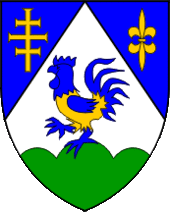 PROVEDBENI PROGRAM KOPRIVNIČKO-KRIŽEVAČKE ŽUPANIJE ZA RAZDOBLJE OD 2021. DO 2025. GODINEProsinac, 2021.PREDGOVORŽupanijska uprava iznimno je složen sustav kojim sam dosad uspješno upravljao i poticao ravnomjeran razvoj svih područja Podravine i Prigorja.Kada kažem da je Županija velik i složen sustav, onda to znači da upravljamo s devet upravnih odjela i 35 proračunskih korisnika. Skrbimo o 18 osnovnih škola, osam srednjih škola, jednom učeničkom domu, našim zdravstvenim ustanovama - Općoj bolnici „Dr. Tomislav Bardek“, Domu zdravlja, Zavodu za javno zdravstvo i Zavodu za hitnu medicinu. PORA Regionalna razvojna agencija, Javna ustanova za upravljanje zaštićenim dijelovima prirode, Zavod za prostorno uređenje i Dom za starije i nemoćne osobe također su naši korisnici, a tu pridodajemo i županijsku Turističku zajednicu, županijske Ljekarne Koprivnicu i Križevce te Županijsku upravu za ceste. U cijelom tom sustavu zaposleno je 2.800 djelatnika.Proračun Koprivničko-križevačke županije za 2021. godinu iznosi gotovo 830 milijuna kuna te župan ima odgovornost za uspješan rad ovog sustava koji zadovoljava potrebe stanovništva naše županije, a koje živi u 3 grada i 22 općine Podravine i Prigorja. Sustav je to u kojem se preko tri četvrtine sredstava izdvaja za školstvo i zdravstvo, odnosno brine se o ljudima, njihovim potrebama, obrazovanju, zdravlju i sigurnosti. Županija su ljudi i oni imaju središnje mjesto u našem djelovanju.Ove brojke pokazuju da se radi o iznimno značajnom sustavu za cijelo područje Podravine i Prigorja. Njime treba upravljati osoba koja se u tome dokazala svojim rezultatima i koja je sposobna okupiti kvalitetan tim ljudi, a to je garancija da će se tako nastaviti i u budućem razdoblju. Pri realizaciji programa okrenuli smo se novim izvorima financiranja koji su nam bili otvoreni u financijskom razdoblju 2014. - 2020. ulaskom Hrvatske u Europsku uniju. Koprivničko-križevačka županija je iz europskih strukturnih i investicijskih fondova postigla najveću ugovorenost sredstava i to u iznosu od 2,85 milijardi kuna, što je u usporedbi sa susjednim županijama najviši iznos. Tim ćemo smjerom nastaviti i dalje.Ambiciozne ciljeve za naredno razdoblje predstavljam u Provedbenom programu koji je pred Vama. Program se temelji na dosadašnjem kontinuitetu i dosad ostvarenim projektima, a njegovom implementacijom nastavit ćemo gospodarski razvoj i poboljšanje kvalitete života naših žitelja te osigurati da županija bude mjesto poželjno za rad, stvaranje i življenje. Koprivničko-križevačka županija trenutno je prostor s najvećim infrastrukturnim investicijama u Republici Hrvatskoj vrijednim 5,2 milijarde kuna kojima se garantira značajna razvojna perspektiva ovog prostora i čiji će se efekti mjeriti desetljećima. Najveći projekt svakako je izgradnja pruge do mađarske granice vrijedna 2,4 milijarde kuna što je usporedivo s vrijednošću izgradnje Pelješkog mosta. Tu su i aglomeracije Koprivnica, Križevci, Đurđevac vrijedne 948 milijuna kuna, zatim izgradnja Regionalnog centra za gospodarenje otpadom Piškornica vrijednog 448 milijuna kuna i naravno, brza cesta, nama najznačajniji i najvrjedniji projekt vrijednosti 266 milijuna kuna za izgradnju dionice od Križevaca do Kloštra Vojakovačkog. Pokretanje daljnjih velikih dugoročnih projekata u Podravini i Prigorju planira se za sljedeće proračunsko razdoblje Europske unije 2021. - 2027. kroz Razvojni sporazum Sjever i Mehanizam za oporavak i otpornost. Razvojni sporazum Sjever obuhvaća područja pet županija i njime se planiraju novi projekti na području naše županije ukupne vrijednosti tri milijarde kuna, a prijavom na projekt Mehanizam za oporavak i otpornost sanirat će se gospodarske posljedice epidemije bolesti COVID-19. Dio redovnih djelatnosti nastavit će se financirati izvornim sredstvima županijskog proračuna i sredstvima iz Višegodišnjeg financijskog okvira europskih strukturnih i investicijskih fondova za razdoblje 2021. - 2027. godina.Uz provođenje planiranih investicijskih projekata u zdravstvu, obrazovanju i gospodarstvu, u narednom mandatu posebnu pažnju posvetit ćemo i digitalizaciji regionalne i lokalne samouprave. Kriza uzrokovana virusom COVID-19 pokazala je svu nužnost digitalnog funkcioniranja u današnjem svijetu, stoga ćemo maksimalnu pažnju usmjeriti na potpunu digitalnu transformaciju te učiniti javne usluge digitalne i dostupne online. Digitalna transformacija danas više nije pitanje izbora - ona je neizbježna, neophodna i nezaobilazna.Županija je danas veliko gradilište, a pokretanjem novih investicija u budućnosti bit će još i veće. Da bi se to ostvarilo, potreban je kontinuitet, odgovornost i sigurnost. Smatram da zajedno sa svojim suradnicima posjedujem sve potrebno za ostvarenje predviđenih ciljeva i da je upravo takav pristup garancija uspješnog puta i razvoja Koprivničko-križevačke županije.                                                                         ŽUPAN                                                                          Darko Koren, ing.građ.2. UVOD Sukladno Zakonu o sustavu strateškog planiranja i upravljanja razvojem Republike Hrvatske (NN 123/17) te Uredbi o smjernicama za izradu akata strateškog planiranja od nacionalnog značaja i od značaja za jedinice lokalne i područne (regionalne) samouprave (NN 89/18) župan Koprivničko-križevačke županije kao izvršno tijelo jedinice lokalne samouprave donosi provedbeni program za razdoblje trajanja mandata, odnosno na razdoblje od četiri godine. Provedbenim programom Koprivničko-križevačke županije kao kratkoročnim aktom strateškog planiranja osigurava se provedba posebnih ciljeva definiranih Nacionalnom razvojnom strategijom Republike Hrvatske do 2030. godine i Planom razvoja Koprivničko-križevačke županije za razdoblje 2021 - 2027. godine. 2.1.	Djelokrug rada Koprivničko-križevačke županijeU skladu s Ustavom Republike Hrvatske (NN 56/90, 135/97, 08/98, 113/00, 124/00, 28/01, 41/01, 55/01, 76/10, 85/10 i 05/14) i Zakonom o lokalnoj i područnoj (regionalnoj) samoupravi (NN 33/01, 60/01, 129/05, 109/07, 125/08, 36/09, 36/09, 150/11, 144/12, 19/13, 137/15, 123/17, 98/19 i 144/20) te Statutom Koprivničko-križevačke županije Koprivničko-križevačka županija (u daljnjem tekstu KKŽ) u svom samoupravnom djelokrugu obavlja poslove od područnog (regionalnog) značaja, a osobito poslove koji se odnose na:obrazovanje;zdravstvo;prostorno i urbanističko-planiranje;gospodarski razvoj;promet i prometnu infrastrukturu;održavanje javnih cesta;planiranje i razvoj mreže obrazovnih, zdravstvenih, socijalnih i kulturnih ustanova;izdavanje građevinskih i lokacijskih dozvola, drugih akata vezanih uz gradnju te provedbu dokumenata prostornog uređenja za područje županije;te ostale poslove sukladno posebnim zakonima.2.1.1.	Ustanove i Trgovačka društva KKŽ osnivač je ustanova koje su proračunski korisnici:1. PORA- Regionalna razvojna agencija Koprivničko-križevačke županije2. Turistička zajednica Koprivničko-križevačke županije3. Zavod za prostorno uređenje Koprivničko-križevačke županije4. Javna ustanova za upravljanje zaštićenim dijelovima prirode5. Opća bolnica “Dr. Tomislav Bardek” Koprivnica6. Zavod za javno zdravstvo Koprivničko-križevačke županije7. Dom zdravlja Koprivničko-križevačke županije8. Zavod za hitnu medicinu Koprivničko-križevačke županije9. Ljekarne Koprivnica10. Ljekarna Križevci11. Dom za starije i nemoćne osobe KoprivnicaŠkolske ustanove kojima je KKŽ osnivač:Srednje škole:Strukovna škola ĐurđevacGimnazija Dr. Ivana Kranjčeva ĐurđevacGimnazija „ Fran Galović“ KoprivnicaObrtnička škola KoprivnicaSrednja škola KoprivnicaGimnazija Ivana Zakmardija Dijankovečkoga KriževciSrednja škola „Ivan Seljanec“ KriževciSrednja gospodarska škola KriževciUčenički dom KriževciŽupanijska uprava za upravljanje županijskim i lokalnim cestama  Koprivničko-križevačke županije (skraćeni naziv; Županijska uprava za ceste Križevci) je izvanproračunski korisnik.Osnovne škole:Osnovna škola Koprivnički BregiOsnovna škola Fran Koncelak DrnjeOsnovna škola GolaOsnovna škola LegradOsnovna škola Mihovil Pavlek Miškina ĐelekovecOsnovna škola „Profesor Blaž Mađer“ Novigrad PodravskiOsnovna škola Andrije Palmovića RasinjaOsnovna škola SokolovacOsnovna škola Sveti Petar OrehovecOsnovna škola Sidonije Rubido Erdody Gornja RijekaOsnovna škola Kloštar PodravskiOsnovna škola „Grigor Vitez“ Sveti Ivan ŽabnoOsnovna škola MolveOsnovna škola FerdinandovacOsnovna škola prof. Franje Viktora Šignjara VirjeOsnovna škola  Ivan Lacković Croata KalinovacOsnovna škola KalnikOsnovna škola Koprivnički IvanecTrgovačka društva:PIŠKORNICA d.o.o. Regionalni centar za gospodarenje otpadom sjeverozapadne Hrvatske - udio Koprivničko-križevačke županije 22,5%PIŠKORNICA SANACIJSKO ODLAGALIŠTE d.o.o. - PIŠKORNICA d.o.o. udio 100%PZC VARAŽDIN d.d. - udio Koprivničko-križevačke županije 12,5052%2.2.	Vizija Koprivničko-križevačke županije Vizija KKŽ definirana je u Planu razvoja  Koprivničko-križevačke županije za razdoblje 2021.-2027. godine i glasi:„Koprivničko-križevačka županija do 2027. godine gospodarski je snažna, zelena i povezana županija, županija prepoznatljivog identiteta, prirodne i kulturne baštine, prosperitetna za život i rad“ .Slika 1. Vizija Koprivničko-križevačke županije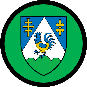 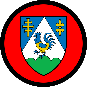 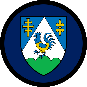 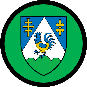 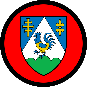 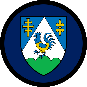 Izvor: Plan razvoja Koprivničko-križevačke županije za razdoblje 2021.-2027. 2.3.	Misija Koprivničko-križevačke županijeMisija KKŽ doprinosi realizaciji definirane vizije i glasi:Županija koja aktivno radi na ostvarenju zacrtanih ciljeva kako bi svojim stanovnicima i gospodarstvu osigurala prometnu povezanost, razvoj školstva, zdravstva, socijale, gospodarstva i ostale komunalne infrastrukturu te stvorila uvjete za prosperitetan život i rad, a pri tome vodi računa o održivom razvoju2.4.	Organizacijska struktura Koprivničko-križevačke županijeSlika 2. Grafički prikaz organizacijske strukture Koprivničko-križevačke županije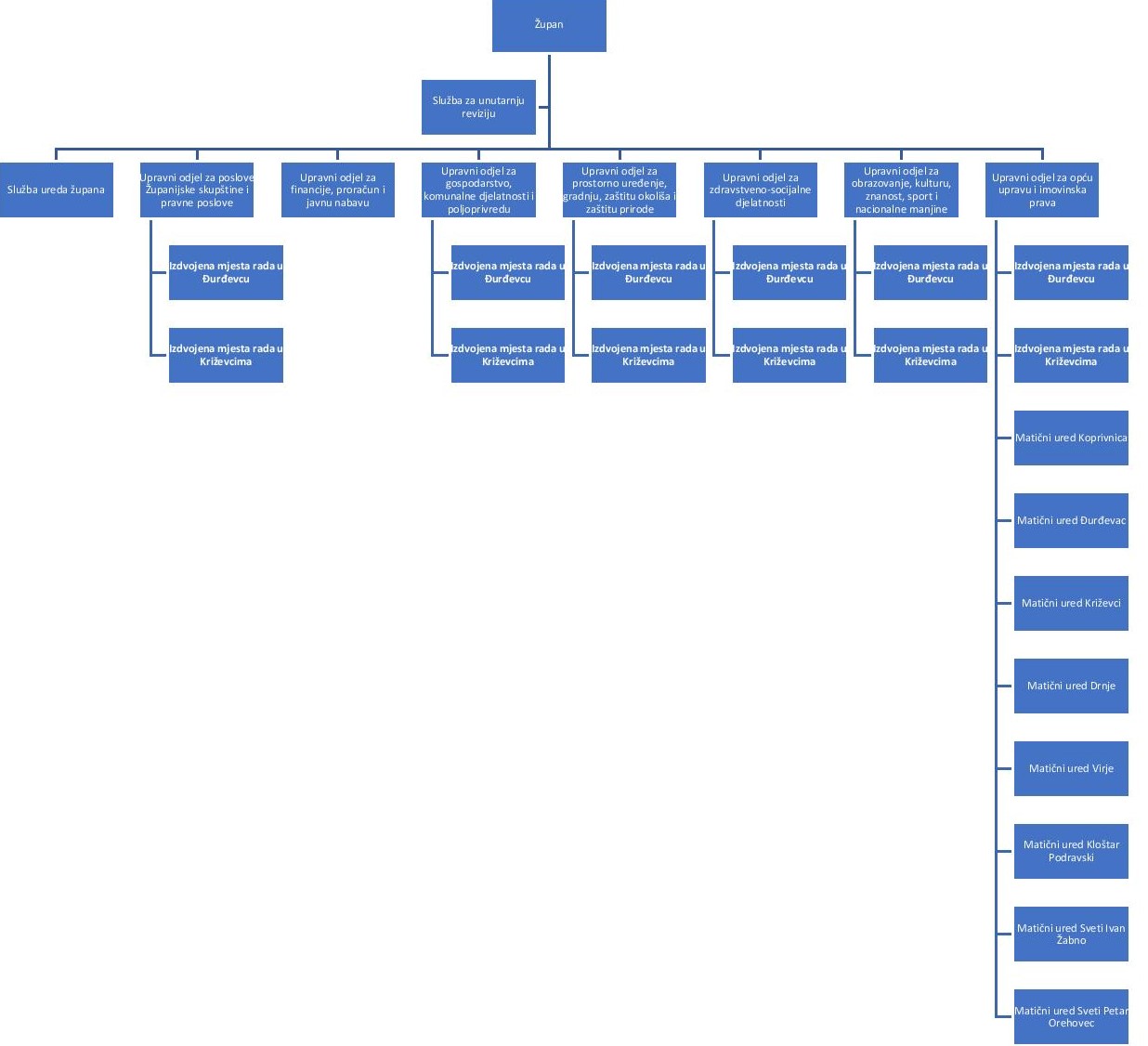                       Izvor: Koprivničko-križevačka županija3. OPIS IZAZOVA I RAZVOJNIH POTREBAPoložaj, statistička podjela i administrativni ustroj	KKŽ smještena je na sjeverozapadnom dijelu Republike Hrvatske (u nastavku: RH), u grupi županija Središnje Hrvatske. S površinom od 1.748 km2 sedamnaesta je po veličini županija u RH i čini 3,2% njene ukupne kopnene površine. Graniči s pet županija: Međimurskom, Varaždinskom, Bjelovarsko-bilogorskom, Virovitičko-podravskom i Zagrebačkom županijom te sa sjeveroistočne strane s Mađarskom.Postojeći geoprometni položaj KKŽ bit će poboljšan nastavkom izgradnje brze ceste DC 10 Križevci - Koprivnica - granica Mađarske, izgradnjom Podravske brze ceste i dovršetkom izgradnje drugog kolosijeka željezničke pruge Dugo Selo - Križevci - državna granica s Mađarskom. Slika 3. Administrativni ustroj KKŽ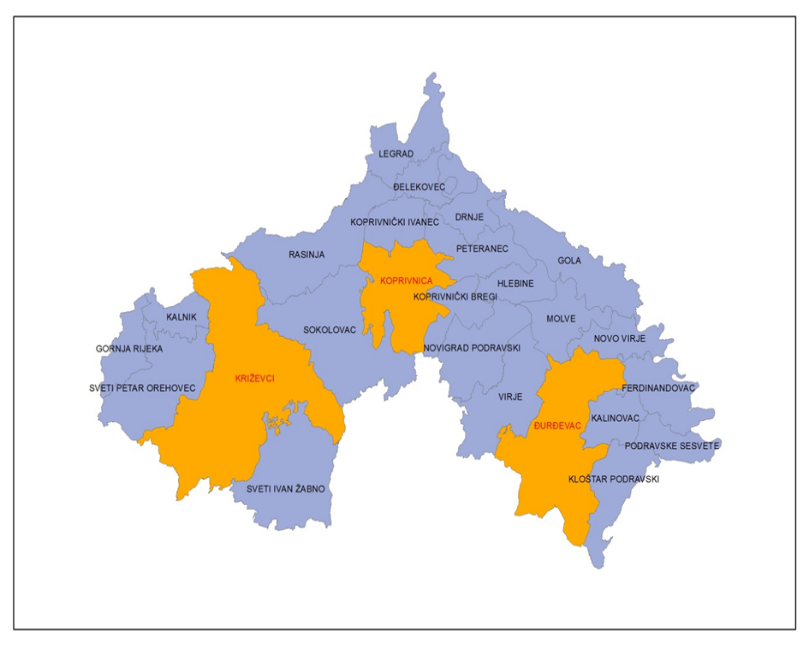 Izvor: Zavod za prostorno uređenje KKŽKKŽ se administrativno sastoji od 25 jedinica lokalne samouprave (u nastavku: JLS-a) od čega tri grada (Koprivnica, Križevci i Đurđevac) i 22 općine podijeljenih u 264 naselja (Slika 1). Administrativno središte KKŽ je Grad Koprivnica.Nacionalna klasifikacija predstavlja statistički temelj za učinkovitu provedbu regionalne razvojne politike, socioekonomske analize te realizaciju ciljeva socijalne i ekonomske kohezije.Prema Nacionalnoj klasifikaciji statističkih regija 2021. (HR_NUTS 2021.) (NN 125/19) koja je stupila na snagu 1. siječnja 2020. godine KKŽ se nalazi u regiji Sjeverna Hrvatska zajedno s Međimurskom, Varaždinskom, Krapinsko-zagorskom i Zagrebačkom županijom koja broji 842.773 stanovnika i čiji je prosjek BDP-a po stanovniku EU-27 47,12% Statistička regija 2. razine u RH sastoji se od četiri neadministrativne jedinice, Panonske Hrvatske, Sjeverne Hrvatske, Jadranske Hrvatske i Grada Zagreba (Slika 2).Slika 4. Nacionalna klasifikacija prostornih jedinica u RH na NUTS 2 razini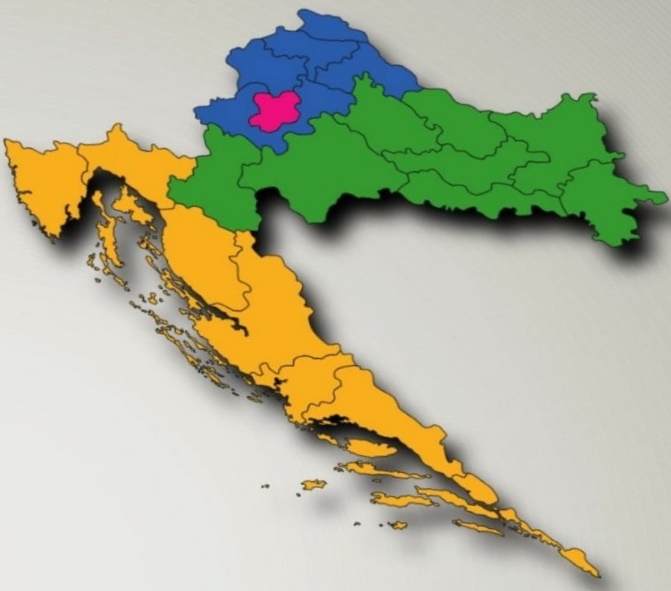 Izvor: Web stranica MRRFEU www.razvoj.gov.hrIndeks razvijenosti je pokazatelj koji omogućava mjerenje stupnja razvijenosti JLP(R)S-a. Prema indeksu razvijenosti koji je u primjeni od 1. siječnja 2018. godine, a temeljem  Odluke o razvrstavanju JLP(R)S prema stupnju razvijenosti (NN 132/17) KKŽ se nalazi u II. skupini razvijenosti s indeksom razvijenosti 98,493% i ima status potpomognutog područja. Grad Koprivnica čija je vrijednost indeksa razvijenosti najviša u KKŽ i iznosi 108,851% nalazi se u VIII. skupini dok se Grad Križevci nalazi u VI. skupini s indeksom razvijenosti od 102,822%. Grad Đurđevac i Općina Kalinovac nalaze se u V. razvojnoj skupini. Općina Novo Virje s najnižom vrijednosti indeksa razvijenosti od 93,727% nalazi se u II. skupini, a slijede je Općine Sokolovac, Sveti Petar Orehovec, Ferdinandovac, Kloštar Podravski, Gornja Rijeka, Legrad i Gola. Općine Rasinja, Sveti Ivan Žabno, Hlebine, Kalnik, Podravske Sesvete, Koprivnički Bregi, Virje i Peteranec nalaze se u III. skupini, dok se Općine Drnje, Đelekovec, Molve, Novigrad Podravski i Koprivnički Ivanec nalaze u IV. skupini razvijenosti (Slika 3). Prometna povezanost jedan je od najvećih izazova, a dovršetak izgradnje brze ceste DC 10 od  Kloštra Vojakovačkog do Koprivnice i granice s Mađarskom jedna od najznačajnijih potreba.Slika 5. Jedinice lokalne samouprave u KKŽ prema indeksu razvijenosti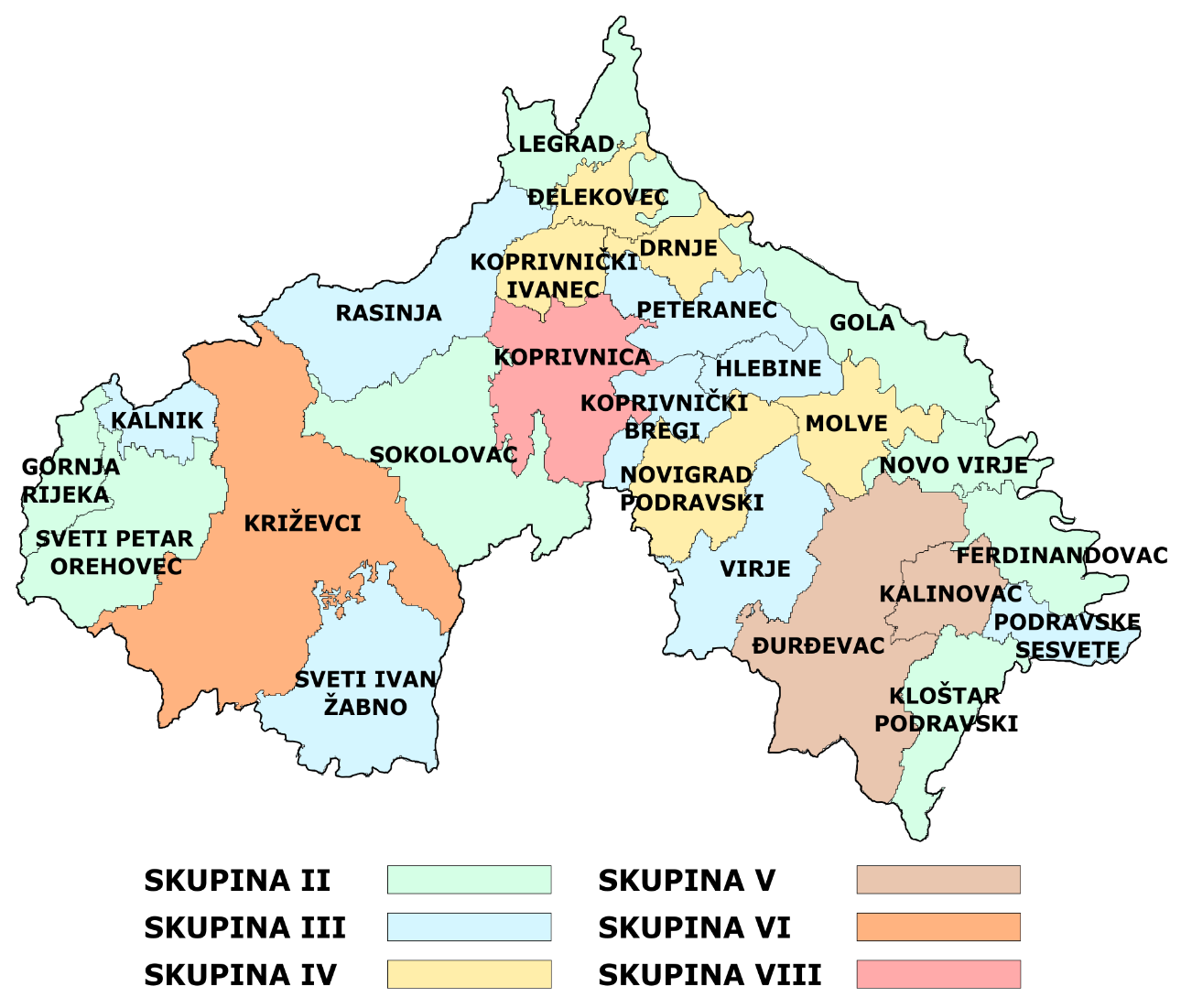 Izvor: Web stranica MRRFEU www.razvoj.gov.hrDemografija KKŽ je prema procjenama Državnog zavoda za statistiku (u nastavku: DZS)  2019. godine imala oko 106.367 stanovnika što u odnosu na podatke dobivene Popisom stanovništva 2011. godine predstavlja smanjenje za gotovo 9.217 stanovnika. Od 1961. godine prisutan je stalni trend pada broja stanovnika.Grafikon 1. Demografski trendovi u KKŽ u razdoblju od 1961. do 2019. godine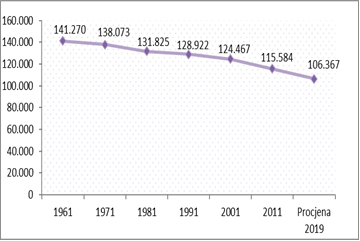 Izvor: Web stranica Državnog zavoda za statistikuNajveći razvojni izazov je zaustaviti negativne demografske trendove za što je potrebna kontinuirana provedba mjera demografske obnove, a prije svega gospodarski razvoj.Socijalna skrb  Prema zadnje dostupnim podacima DZS-a za KKŽ u 2016. godini postotak osoba u riziku od siromaštva temeljenih na dohotku bio je 16,7% što je više od prosjeka RH (16,3%). Najveći razvojni izazov je daljnja koordinacija važnih dionika u sustavu socijalne skrbi i nastavak procesa deinstitucionalizacije, a razvojna potreba smanjiti rizik od siromaštva za stanovništvo KKŽ.U tri gradska nadležna centra za socijalnu skrb nastoji se konstantno i decentraliziranim sredstvima dati podršku razvoju socijalnih usluga na području županije. U suradnji s Centrom za pružanje usluga u zajednici Svitanje planira se izgradnja i opremanje objekta stambene zajednice za odrasle i mlade koji izlaze iz sustava udomiteljstva, a u sklopu projekta pružit će se i usluga poludnevnog boravka za djecu i mlade bez adekvatne roditeljske skrbi te djecu s problemima u ponašanju.KKŽ je sudjelovala u pripremama za otvaranje sigurne kuće za žrtve obiteljskog nasilja u suradnji s udrugom Hera i Centrom za socijalnu skrb Križevci. Tim povodom je od  Europske unije dodijeljeno 9 milijuna kuna bespovratnih sredstava.Već 15 godina zaredom uspješno se provodi i financira projekt pomoći u kući za starije i nemoćne osobe u suradnji s jedinicama lokalne samouprave, Gradskim društvom Crvenog križa Križevci te udrugom Kluba Mariška s ciljem procesa deinstitucionalizacije pružanja socijalne skrbi u zajednici. Pomoć dobiva 300-tinjak osoba s područja naše županije, a preko projekta zaposleno je 28 gerontodomaćica. Projekt se planira provoditi i ubuduće, a njegova godišnja vrijednost je milijun kuna.KKŽ konstantno vodi brigu i o Domu za starije i nemoćne Koprivnica ulaganjem u funkcioniranje, proširenjem kapaciteta i uvođenjem višeg standarda za korisnike. Namjera  je da ova ustanova ostane jedna od vodećih ustanova tog tipa u Republici Hrvatskoj koja, kvalitetom postojećih i razvojem novih vrsta usluga za svoje korisnike i partnere, aktivno doprinosi kvaliteti života osoba starije životne dobi.Namjerava se i dalje provoditi program sufinanciranja smještaja u privatnim domovima za starije i nemoćne, započet 2018. godine, te ulaganje milijun kuna godišnje za osobe treće životne dobi po čemu smo jedinstveni u cijeloj državi.Vodi se računa o starijim osobama i financiraju se udruge, potpomažu se programi od važnosti za cijelu zajednicu, pogotovo one koji se odnose na dnevne boravke za starije i nemoćne te osobe s posebnim potrebama. Podrška u radu davat će se udrugama koje se bave zaštitom prava i osiguravanjem primjerenih oblika skrbi za najugroženije skupine. Upravo organizacije civilnog društva vide se kao partneri u ostvarivanju našeg cilja koji se odnosi na suzbijanje socijalne isključenosti, ugroženosti i siromaštva. Razvijanjem mreže podružnica obiteljskog centra i savjetovališta pružit će se potpora našim obiteljima, djeci i mladeži savjetovanjem i promicanjem obiteljskih vrijednosti koje doprinose podizanju kvalitete obiteljskog života. Radit će se i na promociji aktivnog starenja - potičući programe učenja za starije osobe, sportske programe za starije osobe,  sustav dnevnih boravaka i pomoći u kući te osiguravajući kvalitetnu uslugu dostave hrane.  KKŽ u sinergiji s Centrima za socijalnu skrb i jedinicama lokalne samouprave davat će financijsku pomoć potrebitima u okviru pomoći za ogrjev.Iz izvornih prihoda konstantno se sufinancira djelatnost društva Crvenog križa.  Aktivnosti Crvenog križa temeljene na dobrovoljnosti i solidarnosti često su nužne u zaštiti dostojanstva, života i zdravlja u najtežim životnim situacijama.Zdravstvo  	Prepoznavanje zdravstvenih prioriteta u vlastitoj sredini te provođenje programa promicanja zdravlja, prevencije bolesti i borbe protiv pandemije kao i uređenje prostornih uvjeta i opreme jedan je od prioriteta KKŽ. To se pokazalo značajnim investicijama u zdravstveni sustav u prethodnom razdoblju s kojima se namjerava nastaviti i ubuduće, kako bi zdravstvene usluge za sve žitelje KKŽ bile jednako dostupne i kvalitetne. U prethodnom mandatnom razdoblju subvencioniranjem kamata na stambene kredite liječnika napravljen je prvi konkretni korak u privlačenju i ostanku zdravstvenih radnika na  području Županije, a nedostatak liječnika pokazuje se jednim od najvećih problema u sustavu u cijeloj državi. Upravo ovim programom, koji je osmišljen u sinergiji s našim zdravstvenim ustanovama, želimo motivirati liječnike da ovdje, na ovom prostoru žive i rade te doprinesu poboljšanju zdravstvenog sustava. Planira se nastavak ove mjere, a ujedno će se povećati izdvajanja za stipendiranje studenata medicine.  Opća bolnica „Dr. Tomislav Bardek“ KoprivnicaSmanjivanjem operativnih troškova energetskom obnovom bolničkih zgrada, nabavkom suvremene dijagnostičke opreme te zaštitne opreme osigurava se  još bolja zdravstvena usluga svim stanovnicima. U prethodnom mandatnom razdoblju u fokusu su bile dvije kapitalne investicije - energetska obnova bolničkih zgrada, vrijedna 66 milijuna kuna i dnevne bolnice -fizikalne medicine i rehabilitacije, psihijatrije, opće kirurgije, pedijatrije, otorinolaringologije, ginekologije, ortopedije, interne i neurologije, ukupne vrijednosti 47 milijuna kuna koje su se glavninom financirale iz bespovratnih sredstava EU.U nerednom periodu namjerava se staviti naglasak na izgradnju i stvaranje uvjeta za pružanje palijativne skrbi otvaranjem Regionalnog centra za palijativnu medicinu i liječenje boli. Također se planira rekonstrukcija i dogradnja bolničke ljekarne s prostorom za citostatsku terapiju i automatiziranog skladišta lijekova te zračne pošte.  Kontinuirano se vodi briga o nastavku programa specijalističko- konzilijarne zdravstvene zaštite kako bi specijalističke medicinske usluge bile ravnomjerno dostupne na području sva tri grada naše županije. U sklopu specijalističko - konzilijarne zdravstvene zaštite predviđeno je da jedanput tjedno i izvan radnog vremena u bolnici, u Križevce odlaze specijalisti psihijatrije, ortopedije, otorinolaringologije i interne medicine, a u Đurđevac specijalisti oftamologije, otorinolaringologije, interne medicine i opće kirurgije. Dom zdravlja Koprivničko-križevačke županijeSvakodnevno se brinemo o  uređenju i opremanju malih ruralnih ambulanti u cilju podizanja kvalitete zdravstvene usluge na tim područjima. Uređivanjem i opremanjem Doma zdravlja iz decentraliziranih sredstava, nastojat će se korisnicima osigurati još bolja pristupačnost zdravstvene zaštite. U planu je organizacija pripravnosti stomatologa, rekonstrukcija zgrada Doma zdravlja u Đurđevcu i Doma zdravlja u Križevcima.Svjesni smo problema nedostatka liječnika osobito u ruralnim područjima i to je problem koji se mora sustavno rješavati u suradnji s jedinicama lokalne samouprave kroz određene stimulativne mjere za dolazak i ostanak liječnika u tim područjima.Zavod za javno zdravstvo Koprivničko-križevačke županijeZnačaj Zavoda za javno zdravstvo u županijskom zdravstvu pokazao se u vrijeme pandemije kao izuzetno važna karika. Nemjerljiv je doprinos Zavoda u organizaciji i provođenju cijepljenja, u čemu KKŽ može poslužiti kao ogledni primjer drugim regijama. Planira se daljnje ulaganje u suvremenu dijagnostiku te osiguravanje dostupnosti svih vrsta testiranja u borbi s pandemijom izazvanom virusom COVID-19. Također, KKŽ će i nadalje sudjelovati i podupirati programe borbe protiv ovisnosti, savjetovališta za reproduktivno zdravlje adolescenata te prevenciju prekomjerne tjelesne težine.Zavod za javno zdravstvo dat će još dodatni doprinos u zaštiti vode, zraka i tla. U narednom razdoblju planira se nabavka opreme za praćenje kvalitete zraka i teških metala u okolišu, zapošljavanje novih djelatnika, provođenje edukacija te ishođenje potrebnih ovlaštenja za rad. Realizacija je planirana uz pomoć EU fondova.Zavod za hitnu medicinu Koprivničko-križevačke županijeUnatrag četiri godine Zavod za hitnu medicinu kompletno je obnovio vozni park sa 16 novih vozila, bilo da se radi o vozilima hitne medicinske pomoći ili sanitetskog prijevoza. Želimo i dalje ulagati u visoki standard hitne medicinske pomoći, stoga se kontinuirano ulaže u vozni park za potrebe timova hitne medicinske pomoći i saniteta. Za naredno razdoblje  planira se nabavka automatiziranih nosila za vozila hitne medicinske pomoći, izgradnja garaža za adekvatno zbrinjavanje vozila, stanica za pranje vozila te izgradnja prostora za zaštitnu i medicinsku opremu, dekontaminaciju zaposlenika te digitalizacija ustanove.Županijske ljekarne Koprivnica i KriževciLjekarne Koprivnica i Ljekarna Križevci i dalje bilježe visoki standard u pružanju ljekarničkih usluga posebno za vrijeme pandemije izazvane virusom COVID-19, a fokus je na  ulaganju u infrastrukturu, opremu te edukaciju zdravstvenog kadra. Školstvo Ulaganje u obrazovanje temeljna je zadaća KKŽ, a dobrobit najmlađih stanovnika je u fokusu svih naših aktivnosti, projekata i programa. Uz investicije, na području cijele županije planski se provode, prate ili podržavaju projekti koji brinu o zdravlju i zdravim navikama djece, nadarenim učenicima i njihovim specifičnim potrebama, jednakoj dostupnosti obrazovanja, kao i djeci koja, nažalost, dolaze iz najranjivijih skupina društva.Osluškujući želje i potrebe djece, mladih i njihovih roditelja, uvijek je prisutna spremnost razvijati nove aktivnosti i pružiti podršku novim programima koji će doprinijeti poboljšanju položaja djece, ostvarivanju specifičnih potreba, kao i boljem pristupu uslugama koje pruža KKŽ. Cilj nam je stvoriti preduvjete kako bi naši učenici u budućnosti postali sretni i afirmirani ljudi, konkurentni na tržištu rada koji pridonose razvoju društva u cjelini, a time i razvoju KKŽ.I nadalje će se stvarati uvjeti za što kvalitetnije obrazovanje koje, osim ispunjenja osnovnih materijalnih uvjeta, prati nova postignuća u znanosti, ali i koje se prilagođava uvjetima na tržištu rada. U sljedećem mandatnom razdoblju ulaganjem vlastitih i dostupnih sredstava iz EU fondova planiraju se ostvariti sljedeći ciljevi:Podići razinu kvalitete održavanja nastaveProgramom izgradnje školskih sportskih dvorana u suradnji s općinama pokrenut je investicijski ciklus vrijedan preko 70 milijuna kuna, a on će, osim svoje temeljne funkcije osiguranja adekvatnih uvjeta za nastavu tjelesne i zdravstvene kulture učenicima, dati i poseban impuls svim stanovnicima u pogledu kulturnih događanja i raznih manifestacija. Dvorane se trenutno grade u Kalinovcu, Rasinji, Kloštru Podravskom, Svetom Petru Orehovcu i Svetom Ivanu Žabnu, a dvorane će se izgraditi i u preostalim matičnim školama koje ih nemaju - Đelekovcu, Kalniku i Koprivničkom Ivancu. U narednom razdoblju planira se još veći, zahtjevniji financijski projekt vrijedan 115 milijuna kuna, a to je uvođenje cjelodnevne nastave, koja će značajno podići kvalitetu odgojno-obrazovnog rada u školama, ali i omogućiti uvođenje novih programa. Izgradit će se nova škola u Koprivničkom Ivancu, a škole u Drnju, Ferdinandovcu, Fodrovcu, Hlebinama, Rasinji, Podravskim Sesvetama i Svetom Ivanu Žabnu će se rekonstruirati i dograditi sa svim potrebnim pratećim prostorima te energetski obnoviti.Uz kontinuirano opremanje i investicijska ulaganja u održavanje, planira se energetski obnoviti dotrajale školske zgrade te omogućiti korištenje obnovljivih izvora energije na školskim objektima u svrhu postizanja energetske samoodrživosti. U narednom mandatu nastavit će se s ulaganjima u didaktičku i IT opremu škola kako bi učenicima, učiteljima i nastavnicima omogućili korištenje suvremenih metoda i alata u nastavi, a samim time doprinijeti modernizaciji i digitalizaciji obrazovnog sustava u KKŽ.Povećati dostupnost srednjoškolskog obrazovanjaFormirat će se nova ustanova - Učenički dom Koprivnica. Projekt je to koji će doprinijeti podizanju razine kvalitete obrazovanja, povećanju konkurentnosti srednjih škola u Koprivnici te stvaranju mogućnosti za uvođenje novih zanimanja i usmjerenost odgoja i obrazovanja potrebama tržišta rada. Koprivnici, kao administrativnom sjedištu KKŽ, uz Učenički je dom potrebna i nova zgrada za  srednjoškolsko obrazovanje, čija se izgradnja također planira realizirati. U Križevcima i Đurđevcu, radi dostizanja standarda dogradit će se gimnazije. I u narednom mandatnom razdoblju nastavit će se s programom sufinanciranja prijevoza učenika srednjih škola i dodjelom studentskih stipendija za deficitarne struke. Modernizirati strukovno obrazovanjeAktualnim projektom Centra kompetentnosti uložit će se preko 70 milijuna kuna u školsku infrastrukturu, opremu i izradu strukovnih kurikuluma za nova zanimanja za sektor elektrotehnike i računalstva, od čega je 60 milijuna bespovratnih sredstava. Poticati izvrsnost i rad s darovitim učenicimaJedan je od naših ciljeva i kreiranje okvira za izvrsnost čime se osiguravaju preduvjeti za individualni razvoj intelektualnih, sportskih i kreativnih potencijala mladih ljudi koji će u budućnosti upravljati našom zemljom. Nastavit će se s ulaganjima u Centre izvrsnosti iz STEM područja u Koprivnici, Križevcima i Đurđevcu te otvarati nova područja sukladno interesima učenika. Otvorit će se Centar za robotiku, jačati STEM vještine u osnovnim školama i razvijati regionalni znanstveni centri. Poseban naglasak bit će na kontinuiranom stručnom usavršavanju učitelja i nastavnika kao i stimulativnim novčanim nagradama za učenike i mentore.Brinuti o zdravlju i zdravim navikama učenikaPostojećim projektima poput Škole plivanja, Školske sheme, Pametnog obroka za pametnu djecu KKŽ želi aktivno potaknuti djecu na usvajanje zdravih navika, bavljenje sportom te razvoj socijalnih vještina druženjem učenika. Za potrebe školskih kuhinja KKŽ će se povezati s lokalnim proizvođačima te uspostaviti kratke lance opskrbe kako bi učenici konzumirali svježe i zdrave namirnice. Nabavit će se vozila kako bi se osigurao kuhani obrok i za učenike u manjim područnim školama. Obnovit će se sva sportska igrališta u sklopu škola i opremiti sa svom potrebnom sportskom opremom. Nastavit će se poticati organizaciju sportskih aktivnosti djece i mladih te proširiti djelovanje Male sportske škole i na druge općine na području naše županije. Skrbiti o najranjivijim društvenim skupinamaU idućem mandatu nastavit će se s provedbom projekata koji su usmjereni na ranjive društvene skupine kojima je potrebna pomoć pri ravnopravnom uključivanju u obrazovni sustav. Osigurat će se pomoćnici u nastavi za učenike s teškoćama u razvoju u osnovnim i srednjim školama te besplatna školska prehrana za učenike slabijeg imovinskog stanja. Zadaća KKŽ je pomoći onima kojima je pomoć potrebna jer je time KKŽ jača.Osnažiti sustav visokog obrazovanja Sektor visokog obrazovanja od iznimne je važnosti za razvoj ne samo naše županije već i cijele sjeverozapadne Hrvatske. Uspostavom Sveučilišta Sjever dobili smo modernu instituciju koja po svim obrazovnim parametrima, modernim studijskim programima, nastavnicima i znanstvenicima zaposlenim na Sveučilištu, ulazi u sam vrh visokog obrazovanja u Hrvatskoj. Visoko gospodarsko učilište u Križevcima kolijevka je poljoprivrednog obrazovanja, znanosti i struke na razini cijele Republike Hrvatske i šire. I u narednom mandatu snažno će se podržavati razvoj visokog školstva na području županije te uvođenje novih studijskih programa. Podići će se studentski standard dodjelom studentskih stipendija koje će se usmjeriti na studente deficitarnih struka i studente u granama visoke dodane vrijednosti. Nastavit će se podržavati rad Zavoda za znanstveno-istraživački rad Hrvatske akademije znanosti i umjetnosti te poticati inovacije u znanosti.Razvijati dodatne obrazovne i izvannastavne programe Izgradnjom prostornih kapaciteta ostvarit će se uvjeti za uvođenje novih programa u školske ustanove. Uvest će se program cjelodnevnog boravka u osnovne škole i na taj način uvelike olakšati roditeljima. Poticat će se razvoj poduzetničkih vještina od malih nogu i poduzetničke kulture na svim razinama obrazovanja obrazovnim metodama poput učeničkog zadrugarstva. Stimulirat će se škole da maksimalno koriste raspoložive mogućnosti financiranja svojih projekata putem dostupnih EU fondova, a KKŽ  će im pružiti podršku na način da će se osigurati stručnu i kadrovsku pomoć i vlastito učešće. Obnovom školskog knjižnog fonda poticat će se čitalačka pismenost učenika, a fokus će biti i na programima prevencije ovisnosti i upoznavanju s prednostima i nedostacima društvenih mreža i zaštite od njihovih negativnih utjecaja.Prometna povezanost županije Povoljan geografski položaj naše županije ima bitan utjecaj i na razvoj prometne infrastrukture. Budući da se nalazi na jednom od glavnih prometnih koridora koji povezuje morske puteve (luka Rijeka) s centralnom Europom, izgradnja prometne infrastrukture ima značajan utjecaj na ukupni razvoj županije. Posebno mjesto u tome zauzimaju željeznički i cestovni promet. Željeznički prometRekonstrukcija postojećeg i gradnja novog - II. kolosijeka željezničke pruge na području naše županije u dužini od 42,6 km završit će 2024. godine. Tada će putovanje vlakom od Botova na državnoj granici do Zagreba trajati jedan sat, a do Rijeke dva sata. Ovom investicijom, glavni kolodvor u Koprivnici i novi kolodvor za teretni promet Novo Drnje, pozicionirat će našu županiju ključnom lokacijom na trasi paneuropskog željezničkog koridora VB od luke Rijeka do Budimpešte. Utjecat će i na razvoj uslužnih i proizvodnih gospodarskih aktivnosti povezanih s distribucijom roba za inozemno tržište u budućim logističkim centrima. Ugovorena vrijednost radova iznosi 2,42 milijarde kuna bez PDV, a sredstva su osigurana iz Europskog kohezijskog fonda i nacionalnih izvora. U sklopu projekta modernizirat će se mnogobrojni kolodvori za putnički prijevoz na navedenoj trasi, a u narednom razdoblju u planu je uspostava terminala za kombinirani intermodalni transport u Koprivnici i Križevcima. Cestovni prometNastavak gradnje brze ceste D10 prema Koprivnici i dalje prema mađarskoj granici jedan je od prioriteta u ulaganju u cestovnu infrastrukturu. U 2022. godini planira se izgradnja dionice od Križevaca do Kloštra Vojakovačkog, u dužini od 7,5 km, a istovremeno se projektira i planira nastavak gradnje do Koprivnice. Istovremeno će se poduzimati sve radnje kako bi se na Podravskoj magistrali, modelom gradnje zaobilaznica svih naselja, osigurala bolja protočnost prometa i veća prometna sigurnost. Za to su osigurane prostorno-planske osnove, a gradnja istih dogovarat će se s Hrvatskim cestama u čijoj je to nadležnosti.Regionalna mobilnost putnikaKKŽ će realizacijom projekata mobilnosti putnika, u suradnji s okolnim županijama, raditi na poboljšanju ovih uvjeta. Jedan je od bitnih čimbenika i povezivanje različitih oblika javnog prijevoza i njihovo usuglašavanje (putničkog cestovnog i željezničkog prometa). Drugi je oblik  subvencioniranje županijskog linijskog autobusnog prijevoza putnika. Da bi se taj program realizirao, KKŽ će zaključiti ugovor o javnoj usluzi u cestovnom prometu putnika na mreži županijskih autobusnih linija i osigurati prometnu povezanost svim stanovnicima javnim prijevozom. KKŽ i resorno ministarstvo će subvencionirati razliku do ekonomske cijene. Prijevoz učenika u osnovne škole odvijat će se po dosadašnjem modelu posebnog linijskog prijevoza uz financiranje istog iz županijskog proračuna dok će učenicima srednjih škola KKŽ subvencionirati cijenu mjesečne karte u linijskom prijevozu.Gospodarstvo Politike razvoja gospodarstva temelje se na osnovama povezivanja gospodarstva, znanosti i obrazovanja i na tim temeljima uvode se istraživanja, razvoj i inovacije u proizvodne procese. Značajni dio toga su i pametne specijalizacije, kružno gospodarstvo i zelene politike - usmjeravanje prema energetskim izvorima iz obnovljivih resursa te korištenju novih materijala i tehnologija. U tom smjeru bespovratnim sredstvima poticat će se poduzetnici i na županijskoj razini. Sredstva iz županijskog proračuna usmjerit će se prema poduzetnicima koji udovoljavaju proklamiranim politikama naše županije različitim mjerama, kao što su: sufinanciranje troškova kamata za osnovna i obrtna sredstva, poticanje investiranja za nove proizvodne kapacitete i tehnologije bespovratnim potporama, start-up potpore za nove poduzetnike i samozapošljavanje, financiranje aktivnosti usmjerenih na jačanja ukupne poduzetničke klime, promidžbe poduzetnika na sajmovima i gospodarskim događanjima u tuzemstvu i inozemstvu te privlačenje investitora u komunalno opremljene poslovne zone na prostoru KKŽ.Radi poboljšanja i pojeftinjenja usluga te njihove transparentnosti, servisi županijskih tijela namijenjeni gospodarstvenicima, a vezani uz korištenje svih mjera u narednom razdoblju, u potpunosti će se digitalizirati.Poljoprivreda - provedba agrarne politike od polja do stolaProizvodnja hrane za tržište vertikalno integrirana s njenom proizvodnjom na preko 80.000 hektara oranica, najvažnija je sastavnica ostanka stanovništva na ruralnom prostoru, stoga su sve agrarne politike KKŽ usmjerene na dohodovnost i konkurentnost primarne poljoprivredne proizvodnje i njihovu povezanost s domaćom prehrambenom industrijom. Budući da kao županija imamo komparativnu prednost u poljoprivredi i prehrambenoj industriji, kontinuirano od 2001. godine bespovratnim potporama potiče se OPG-ove i domaće proizvođače. U narednom razdoblju poticaji usmjereni na poljoprivredu realizirat će se kroz minimalno deset pojedinačnih mjera za razvoj dohodovne stočarske, ratarske, voćarske, vinogradarske, povrtlarske i ekološke proizvodnje namijenjene OPG-ovima. Nadalje, KKŽ će putem investicijskih ulaganja osigurati prateće kapacitete koji će omogućiti daljnji razvoj i povećanje primarne poljoprivredne proizvodnje. To su:Kapitalne investicije KKŽSa svrhom tržišnog pozicioniranja naših proizvođača KKŽ će biti investitor izgradnje distributivnog centra za voće i povrće s ULO hladnjačom kapaciteta od 3000 tona na lokaciji u Podravini i distribucijskog centra za meso s hladnjačom i klaonicom na lokaciji u Prigorju. S namjerom uspostave upravljanja budućim distribucijskim centrima, KKŽ će logistički i financijski poduprijeti udruživanje poljoprivrednika u proizvođačke organizacije u pravnom obliku zadruge ili drugim poslovnim oblicima udruživanja poljoprivrednika.KKŽ će putem različitih informativnih aktivnosti stvarati preduvjete za uspostavu javnog sustava navodnjavanja poljoprivrednih površina. Sajmovi i promidžba poljoprivrednih proizvodaKKŽ će sufinancirati rad i aktivnost poljoprivrednih udruga te organizirati županijske poljoprivredne sajmove i izložbe poput dana travnjaka, voća, povrća, županijske izložbe vina, a sve u svrhu promocije domaćih - lokalnih proizvođača.„Zelena energija“ - usmjerena prema javnom sektoru, poduzetništvu i kućanstvimaKlimatski i geološki resursi našem prostoru daju adekvatan potencijal za proizvodnju zelene, klimatski za okoliš, čiste energije.Javni projekti energetske učinkovitosti javnih zgrada kojima upravljaju korisnici županijskog proračuna sadržani su u Planu energetske učinkovitosti Županije, prioritetno za  osnovne škole (Đelekovec, Ferdinandovac, Drnje, Novigrad Podravski, Rasinja, Veliki Poganac i Sveti Ivan Žabno) i županijsku upravnu zgradu u Koprivnici.Temeljem energetskih pregleda svih zgrada sačinjen je i desetogodišnji plan održavanja usmjeren na viši stupanj energetske učinkovitosti s ciljem, smanjenja potrošnje ukupne energije i smanjenje emisije CO2. Planira se nastavak zamjene rasvjetnih tijela sa svrhom uspostave EnU javne rasvjete u naseljima, što se iz proračuna KKŽ kroz kapitalnu pomoć, sufinancira jedinicama lokalne samouprave.Briga za okoliš ujedno je briga za buduće generacije. Zadatak je KKŽ da prirodno okruženje, prirodne ljepote i mineralna bogatstva sačuvamo za budućnost. Ti ciljevi ostvarit će se putem podrške i sufinanciranja projekata koje provodi Javna ustanova za upravljanje zaštićenim dijelovima prirode, a posebice zaštićenih dijelova naše županije i područja koja pokriva Natura 2000. U okviru toga izradit će se baza podataka o prirodnim vrijednostima tih zaštićenih područja te ekološke mreže Natura 2000.Kod eksploatacije mineralnih sirovina vodit će se računa o ekološkim standardima i zaštiti okoliša te ispitivati kvaliteta zraka, vode i tla. KKŽ će u određenim slučajevima u kojima se to pokaže kao nužnost financirati monitoring kvalitete istih. Turizam - Podravina i Prigorje na radost posjetiteljimaBogatstvo prirodne i kulturne baštine te nematerijalno kulturno naslijeđe, obvezuju nas na stvaranje cjelogodišnjeg turističkog proizvoda KKŽ. Županija smo koja obiluje  prirodnim, kulturnim i drugim resursima koji su snažna osnovica za turističku aktivnost. Očuvana i raznolika priroda, od rijeke Drave do Kalnika i Bilogore, bogato kulturno nasljeđe, od naivnog slikarstva do folklora i gastronomije, uz tradicionalnu radišnost žitelja, mogu KKŽ  pozicionirati kao cjelogodišnju turističku destinaciju. Mnogobrojna  područja, lokacije i objekti nisu još u turističkoj funkciji pa će se u budućem razdoblju na njima temeljiti novi turistički proizvodi koji će biti konkurentni na turističkom tržištu. Područje KKŽ obiluje i atrakcijama koje su jedinstvene, poput Đurđevačkih pijesaka - Hrvatske Sahare, rijeke Drave - Hrvatske Amazone, umijeća oslikavanja u maniri naive i brojnih drugih na koje će se stavljati poseban naglasak raznim oblicima potpore, kao što su dodatna promocija, razvoj novih turističkih proizvoda te unapređenje postojećih turističkih proizvoda.Razvoj turizma temeljit će se i na povezivanju različitih sektora i djelatnosti unutar županije, primjerice poljoprivrede i turizma kako bi se osigurao plasman poljoprivrednih proizvoda po višoj cijeni, a turizmu osigurali kvalitetni domaći proizvodi za kojima raste potražnja i neizostavni su dio ponude.Eno gastro ponuda KKŽ zaslužuje posebno mjesto u turističkoj ponudi. Nastavit će se s aktivnostima vezanim uz promociju i očuvanje autohtone kuhinje Koprivničko-križevačke županije. Poseban naglasak davat će se jelima koja imaju status kulturnog nematerijalnog dobra Republike Hrvatske (bregofska pita, pogača z oreji i podravska mazanica), ali i poticati na zaštitu ostalih autohtonih delicija našeg kraja (peteranski mudlini, požiraki itd.). Vinske ceste na području županije, autohtona sorta kleščec, vina z peskov i brojne vinarije razlog su zbog kojeg je inicirano osnivanje županijske Zajednice vinogradara, vinara i voćara te je uvedena županijska markica kvalitete za vino, brand Županovo vino, enološki logo i dizajn etikete. Nastavit će se s razvojem i unapređenjem ove vrste turističke ponude raznim potporama i subvencijama nositeljima ponude i organizatorima manifestacija.Nezaobilazni dio turističke ponude naše županije svakako je aktivni turizam. Iznimno očuvana i po mnogim obilježjima jedinstvena priroda Kalnika prepoznata je i zaštićena. Ulagat će se u javnu turističku infrastrukturu te poticati razvoj i proširenje turističke ponude kako bi Kalnik postao jedinstven i cjelovit turistički proizvod. Svakako treba spomenuti motocross stazu u Kozarevcu koja je jedna od najuređenijih i najboljih u Hrvatskoj te će se KKŽ i dalje podržavati i uključivati se u organizaciju događanja vezanih uz ovu vrstu sportsko-turističke ponude.Rijeka Drava, „Hrvatska Amazona“, posebno je zanimljiva posjetiteljima i veliki je turistički potencijal netaknute prirode. Vodeći računa o očuvanju ovog prirodnog dragulja, nastavit će se s potporama usmjerenim prema nositeljima turističke ponude i turističkih aktivnosti na rijeci Dravi, kao i dodatnoj promociji, kako bi ovaj vid turističkog proizvoda postao prepoznatljiv na turističkoj karti Hrvatske. Neizostavni dio rijeke Drave svakako je jezero Ješkovo uz koje je postavljena jedinstvena izložba kipova pod nazivom Park znamenitih Podravaca.Jezero Šoderica, „Podravsko more“, atraktivno je kupalište na kojem se projektom u suradnji s Općinom Legrad „Ljeto na Šoderici“ održavaju brojna događanja za posjetitelje. Daljnjim provođenjem projekata, pružanjem potpore organizatorima, poticanjem proširenja postojećih i otvaranja novih smještajnih kapaciteta, nastavit će se razvijati turistička ponuda i sadržaji na „Podravskom moru“ s ciljem dovođenja što većeg broja turista i kreiranja cjelogodišnje turističke ponude.Na osnovi Plana razvoja cikloturizma, gdje je do sada uloženo 1,2 milijuna kuna u osnovnu prometnu i promidžbenu infrastrukturu, nastavit će se razvoj cikloturističke ponude te razvoj ostalih vrsta biciklističkih staza na području naše županije uz uključivanje nositelja turističke ponude uz same staze.Galerijske ceste Koprivničko-križevačke županije jedinstven su turistički proizvod kojim je obuhvaćeno 15 galerija. Selo Hlebine kolijevka je hrvatske naive nadaleko poznate u cijelom svijetu. Posebni likovni izričaj, naiva, iznjedrila se upravo u Hlebinama, u srcu Podravine. Nastavit će se s projektom Pisanica od srca, a naše pisanice već sada krase mnoge trgove europskih i svjetskih metropola. Novi turistički proizvod na području KKŽ, konjičke turističke staze, poseban su dio aktivnog turizma. Certificirano je i trasirano stotinjak kilometara konjičkih turističkih staza uz rijeku Dravu. Nastavit će se s trasiranjem dodatnih staza te će se uvrstiti ostali ponuđači turističkih usluga u kreiranje cjelokupnog novog turističkog proizvoda.KKŽ prepoznata je i po vjerskom turizmu, prvenstveno u Križevcima i Molvama, koje su jedno od najvećih i najpoznatijih Marijanskih svetišta u Hrvatskoj. U narednom razdoblju izgradit će se pastoralni centar u Molvama, a nastavit će se s razvojem vjerskog turizma u Križevcima s posebnim naglaskom na Svetog Marka Križevčanina, zaštitnika KKŽ i trećeg sveca u Republici Hrvatskoj. Radit će se i na jačanju zdravstveno-rekreativnog turizma na području KKŽSva tri grada na području KKŽ razvijaju turističku ponudu koja se međusobno razlikuje, ali zajedno i sa svojim okolnim područjima, čine pravu paletu doživljaja. Kao i dosadašnjih godina, nastavit će se pružati financijska potpora manifestacijama od županijskog značaja, također će se zajedničkom suradnjom s jedinicama lokalne samouprave i Turističkim zajednicama gradova na ostalim projektima, dati doprinos poboljšanju postojećih i osmišljavanju novih turističkih proizvoda na području Koprivnice, Križevaca i Đurđevca. Između ostalog, u narednom će se razdoblju poticati proširenje postojećih i izgradnja novih smještajnih kapaciteta kako bi se zadovoljio jedan od osnovnih preduvjeta razvoja turizma i turističke ponude, a to su upravo kvalitetni smještajni kapaciteti. U narednom razdoblju, poseban naglasak stavit će se na prilagođavanje turističke ponude i turističkih proizvoda na području naše županije osobama s invaliditetom.Kultura - očuvanje bogate baštine Podravine i  PrigorjaKKŽ diči se bogatom kulturnom baštinom i tradicijskom kulturom. Obiluje materijalnom i nematerijalnom kulturnom baštinom te različitim kulturnim manifestacijama i kulturno-povijesnim događajima. Naivna umjetnost jedno je od najvećih blaga KKŽ i Hrvatske, a naša je glavna zadaća da se to neprocjenjivo bogatstvo sačuva.I u narednom razdoblju nastavit će se sufinancirati postojeće aktivnosti i razvijati novi programi i projekti koji doprinose kulturnom razvoju, očuvanju kulturnih vrijednosti i dobara KKŽ i bogate kulturni prostor i vrijeme građanima naše županije. Smatramo da imamo dobre temelje i za razvoj kulturnog turizma te će se tom području u narednom mandatu posvetiti posebna pažnja.Daljnja briga o kulturnom i društvenom identitetu županijeUlagat će se u Galeriju Hlebine te nadalje povećavati izdvajanja za sufinanciranje djelatnosti Galerije naivne umjetnosti. Poticat će se zaštita baštine s područja nematerijalne i materijalne kulture, kao i arheološka i ostala istraživanja posebice u svrhu zaštite spomenika kulture i sakralnih objekata. Razvijat će se kulturni amaterizam, sufinancirati programi udruga i ustanova, vjerskih zajednica, izdavačka i muzejsko-galerijska djelatnost, a posebni naglasak dat će se poduzetničkim inicijativama u kulturi. KKŽ je uz Grad Zagreb jedina u kojoj su knjižničnom uslugom narodne knjižnice 100% pokrivene sve jedinice lokalne uprave. Pružit će se podrška našim knjižnicama u nabavci novih bibliobusa te nadalje ulagati u nabavu knjiga i proširenje knjižnog fonda gradskih i općinskih knjižnica.Svojim radom i djelovanjem zadužile su nas i brojne ličnosti koje su rođene, stvarale i živjele na području KKŽ poput doajena naivne umjetnosti Ivana Generalića, Mirka Viriusa, Ivana Lackovića Croate, Ivana Večenaja, živućeg Mije Kovačića te ostalih iz prve i druge generacije Hlebinske slikarske škole, pisaca Frana Galovića, Mihovila Pavleka Miškine, Paje Kanižaja, Miroslava Dolenca Dravskog i brojnih drugih. Osim što će se, kao i dosad, podupirati brojna događanja upravo u spomen znamenitim Podravcima i Prigorcima, raznim oblicima potpore podržavat će se i daljnje stvaralaštvo mnogih umjetnika s područja KKŽ čiji rad cijenimo jer uvelike doprinosi prepoznatljivosti KKŽ.Pretvaranje baštine u turistički proizvodU narednom mandatu će se snažnije zagovarati razvoj kulturnog turizma. Bogata kulturno-povijesna baština, brojne kulturne i povijesno-turističke manifestacije, geografski položaj županije daju mogućnost da se formira turistički proizvod temeljen na kulturnoj baštini Podravine i Prigorja. Uspostavit će se posjetiteljski centar prirodne i kulturne baštine u Hlebinama kao ishodištu naivne umjetnosti te se nastaviti sa sufinanciranjem uređenja utvrde Stari grad Đurđevac. Manifestacije Renesansni festival, Picokijada, Veliko križevačko spravišče i Podravski motivi etablirale su se kao manifestacije od najvećeg značaja za KKŽ. Kao i do sada, nastavit će se financijski podupirati ove, ali i brojne druge manifestacije koje su motiv dolaska turista upravo u našu destinaciju.  Poseban naglasak bit će na pokretanju novih projekata revitalizacije povijesnih znamenitosti. Povećat će se smještajni i prestižni ugostiteljski kapaciteti obnovom i dogradnjom dvorca Inkey u Rasinji. Nakon uređenja dvorca u Rasinji, krenut će se s projektima revitalizacije dvorca u Gornjoj Rijeci i Starog grada Kalnika, uz formiranje dodatnih sadržaja. Razvijat će se svako mjesto u turističkom smislu koje obiluje kulturnim i povijesnim posebnostima. Poticat će se organiziranje kulturnih manifestacija županijskog i međunarodnog značaja poput festivala folklora „Iz bakine škrinje“ koji u KKŽ dovodi turiste iz drugih zemalja.Sport i razvoj civilnog sektora - poticanje rada s mladimaU KKŽ se mnogo pažnje poklanja sportu koji je iznimno važan u formiranju zajednice, a posebno mladih koji kroz sportske discipline stasaju i usmjeravaju se prema zdravim oblicima života. KKŽ svoj doprinos u razvoju sporta daje i kroz županijsku Zajednicu sportova koja okuplja velik broj sportaša, ali i putem investicijskih projekata, poput izgradnje pet školskih sportskih dvorana, koji su se pokrenuli u suradnji s općinama te će uvelike pomoći profesionalcima i rekreativcima da njihove sportske discipline budu na još višoj razini. Sport ima i odgojnu funkciju, promiče razumijevanje, poštenu igru, toleranciju i odgovornost. I u narednom mandatu velika pažnja posvetit će se daljnjem razvoju sportske infrastrukture kako bi ona bila ravnomjerno zastupljena na području KKŽ. Nastavit će se financirati rad sportskih klubova te uvesti program školovanja i usavršavanja stručnih kadrova u sportu, kao i program opremanja mlađih dobnih kategorija sportaša u amaterskim sportskim klubovima. Sufinancirat će se opremanje sportskih objekata na području županije, a poseban naglasak bit će na organizaciji sportskih igara za djecu i mlade, školskih sportskih natjecanja i većih sportskih priredbi te sportsko-rekreacijskih aktivnosti građana.Sufinanciranjem rada županijske Zajednice tehničke kulture nastavit će se poticati rad s mladima i darovitom djecom, kao i njihovo sudjelovanje u izvannastavnom, tehničkom, tehnološkom i informatičkom odgoju i obrazovanju.I nadalje će se podržavati rad udruga jer one obogaćuju našu zajednicu. Nastavit će se sa sufinanciranjem programa i projekata udruga civilnoga društva, posebno rada udruga branitelja, žena, mladih, umirovljenika, osoba s invaliditetom te udruga vezanih za područje zdravstva. Poticat će se organizacije civilnog društva da apliciraju na EU natječaje za financiranje projekata te u skladu s tim osigurati dodatni izvor financiranja. Vodit će se posebna skrb o promoviranju vrijednosti Domovinskoga rata i poticati sudjelovanje hrvatskih branitelja u svim oblicima javnog života. Nastavit će se suradnja s predstavnicima nacionalnih manjina, podržat ih u isticanju njihovih kulturalnih posebnosti i očuvanju identiteta te dati financijska potpora funkcioniranju rada vijeća nacionalnih manjina, kao i njihovih predstavnika. Sustav civilne zaštite - zaštita ljudi i imovine od različitih oblika opasnosti Civilna zaštita, koja se tijekom povijesti pokazala izuzetno bitnom, iznova je u korona krizi i razornim potresima pokazala značaj i osvijestila nas koliko je bitno njeno funkcioniranje, vođenje i financiranje, kako bi u svakom trenutku bila spremna za obranu građana od raznih nepogoda.Ta spremnost dokazana je u proteklom razdoblju uspješnim savladavanjem svih nametnutih zadaća (uspostava karantena, nabave zaštitne i medicinske opreme za naše zdravstvene sustave i sustave socijalne skrbi te organizacije cijepljenja) te je KKŽ  u mnogočemu istaknuta kao primjer dobre prakse drugima. Naučili smo da su dobra komunikacija i pravodobna informacija od presudne važnosti u kriznim situacijama te da se efikasnije djeluje u sinergiji.U razdoblju iza nas civilna je zaštita nesebičnim i humanim djelovanjem svakodnevnim aktivnostima znatno doprinijela očuvanju i zaštiti ljudskih života, dokazavši pritom kako se njihov rad uistinu temelji na načelima supsidijarnosti, solidarnosti i odgovornosti.Prepoznajući izniman značaj žurnih službi - hitne pomoći, vatrogasaca, Hrvatske gorske službe spašavanja, Crvenog križa, kao neizostavnog dijela sustava civilne zaštite u kriznim situacijama, planski i kontinuirano izdvajaju se znatna sredstva kako bi se adekvatno opremile i osnažile žurne službe, ali i dodatno potaknulo njihovo djelovanje. Ravnomjerni regionalni razvoj - jednak životni standard svim stanovnicima županijeUvjereni smo u mogućnost ostvarenja jednakih životnih uvjeta za sve žitelje naše županije. Sve godine u kontinuitetu, proračunskim sredstvima, KKŽ doprinosi ostvarenju tog cilja, a tako će se i nastaviti u novom mandatnom razdoblju.Primitke od rudne rente usmjeriti će se na kapitalnu pomoć za investicije u standard življenja u Podravini i Prigorju, odnosno oko 25 milijuna kuna tijekom četiri godine.Odvodnja, pročišćavanje otpadnih voda i vodoopskrba kućanstava projektima aglomeracija, čija je vrijednost investicije oko 950 milijuna kuna bez PDV sa svrhom priključenja preko 18.000 kućanstava koja još nemaju dostupnost javnom sustavu, posebno odvodnje otpadnih voda, bit će sufinancirana kapitalnom pomoći u korist jedinica lokalne samouprave, a završetkom izgradnje u 2024. godini, 95% kućanstava imat će priključak na vodoopskrbni sustav i 90% kućanstava na sustav pročišćavanja i odvodnje.Naselja i općine koje danas nisu uključene u sustav gradnje vodno komunalne infrastrukture u aglomeracijama bit će predmetom posebnog interesa KKŽ.Besplatno uređeno imovinsko-pravno stanje nekretnina svake pravne i fizičke osobe pretpostavka je budućeg razvoja, stoga će se kao i do sada sufinancirati svi projekti u katastarskim općinama prema dinamici koju uređuje Državna geodetska uprava i u iznosu što je primitak proračuna od prodaje i zakupa poljoprivrednog zemljišta.Jedinicama lokalne samouprave će se i nadalje u kontinuitetu dodjeljivati kapitalna pomoć za investicije u prometnu, društvenu i infrastrukturu gospodarenja otpadom, posebno gradnju reciklažnih dvorišta, sortirnica i bio-kompostana te opreme nužne za odvojeno sakupljanje komunalnog otpada na kućnom pragu. Intenzitet kapitalne pomoći ovisiti će o indeksu razvijenosti općina kao i do sada.Uz pomoć PORA-e, Regionalne razvojne agencije Koprivničko-križevačke županije, KKŽ će osigurati besplatnu stručnu pomoć svim jedinicama lokalne samouprave za njihove projekte kojima apliciraju za bespovratna sredstva iz fondova EU ili nadležnih ministarstava te im pomagati tijekom provedbe investicija, sukladno ugovorima o bespovratnim sredstvima.Županijska uprava za ceste KKŽ, kao izvanproračunski korisnik Koprivničko-križevačke županije, u partnerstvu s jedinicama lokalne samouprave i u narednom će se razdoblju zalagati za pristup ravnomjerne obnove cjelokupne prometne mreže na području KKŽ kako bi KKŽ svim stanovnicima osigurala još bolje i sigurnije uvjete na prometnicama.Na gospodarenje otpadom veliki utjecaj imat će izgradnja Regionalnog centra za gospodarenje otpadom „PIŠKORNICA“, kapaciteta 100.000 tona miješanog komunalnog otpada zaprimanog s prostora KKŽ, Varaždinske, Međimurske i Krapinsko-zagorske županije. Navedenim projektom KKŽ će dugoročno riješiti pitanje problem gospodarenja otpadom. Vrijednost investicije je preko 500 milijuna kuna, a nakon njenog puštanja u rad, KKŽ će usvojiti Plan gospodarenja otpadom za cijeli prostor te zatvoriti i sanirati sva službena i divlja odlagališta komunalnog otpada.Gospodarenje prostorom jedan je od osnovnih razvojnih instrumenata KKŽ, a definiran je kao Prostorni plan. Brzina izdavanja građevinskih dozvola jedan je od glavnih servisa prema fizičkim i pravnim osobama čije je unapređenje i pojednostavljenje trajni prioritet Županijske uprave.PRIORITETI DJELOVANJA U PODRUČJU NADLEŽNOSTI KOPRIVNIČKO-KRIŽEVAČKE ŽUPANIJESlika 6. Posebni ciljevi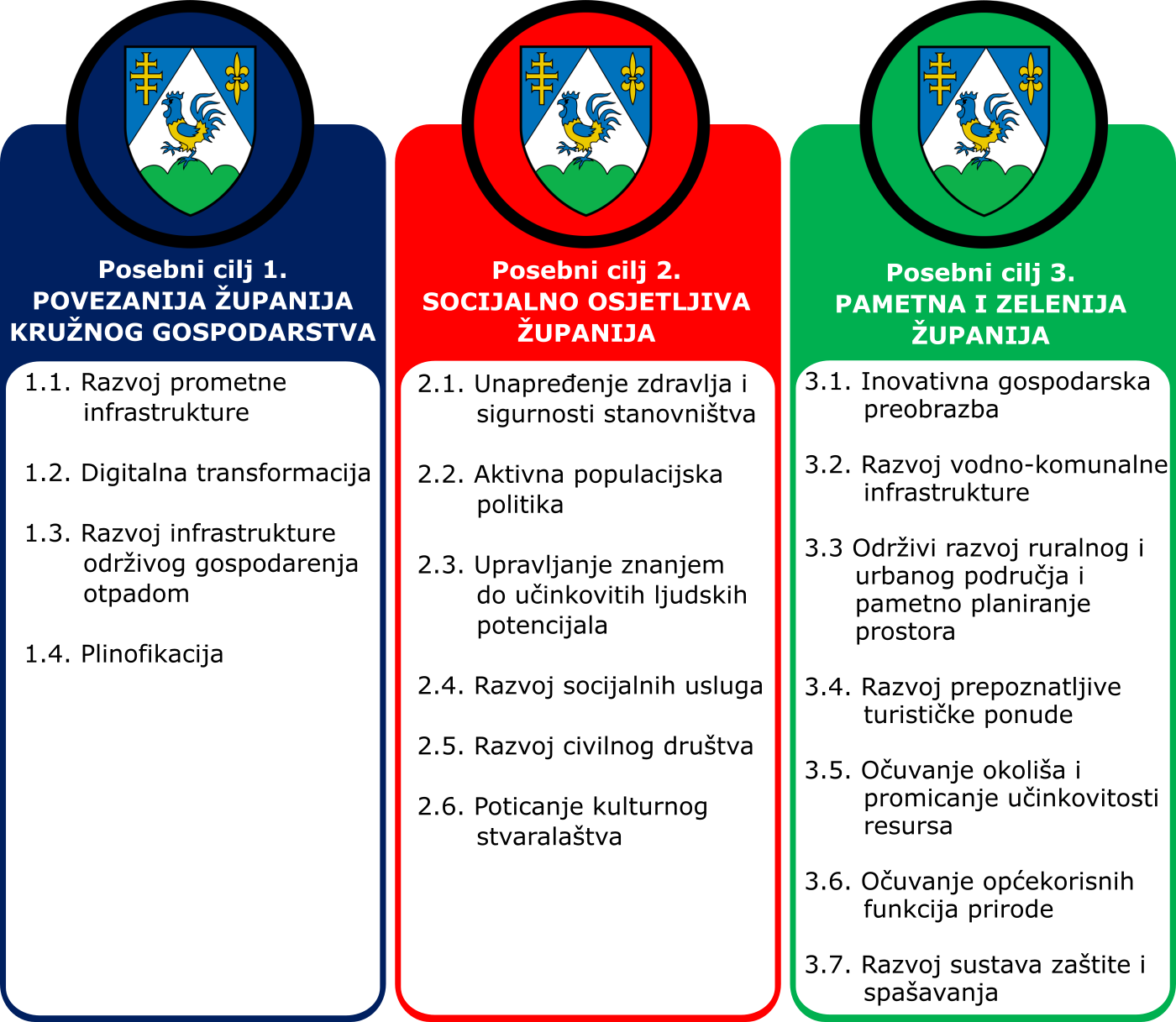 Izvor: Plan razvoja Koprivničko-križevačke županije za razdoblje 2021.-2027. POPIS MJERA ZA PROVEDBU POSEBNIH CILJEVA I POKAZATELJA REZULTATASlika 7. Posebni cilj 1. Povezanija županija kružnog gospodarstva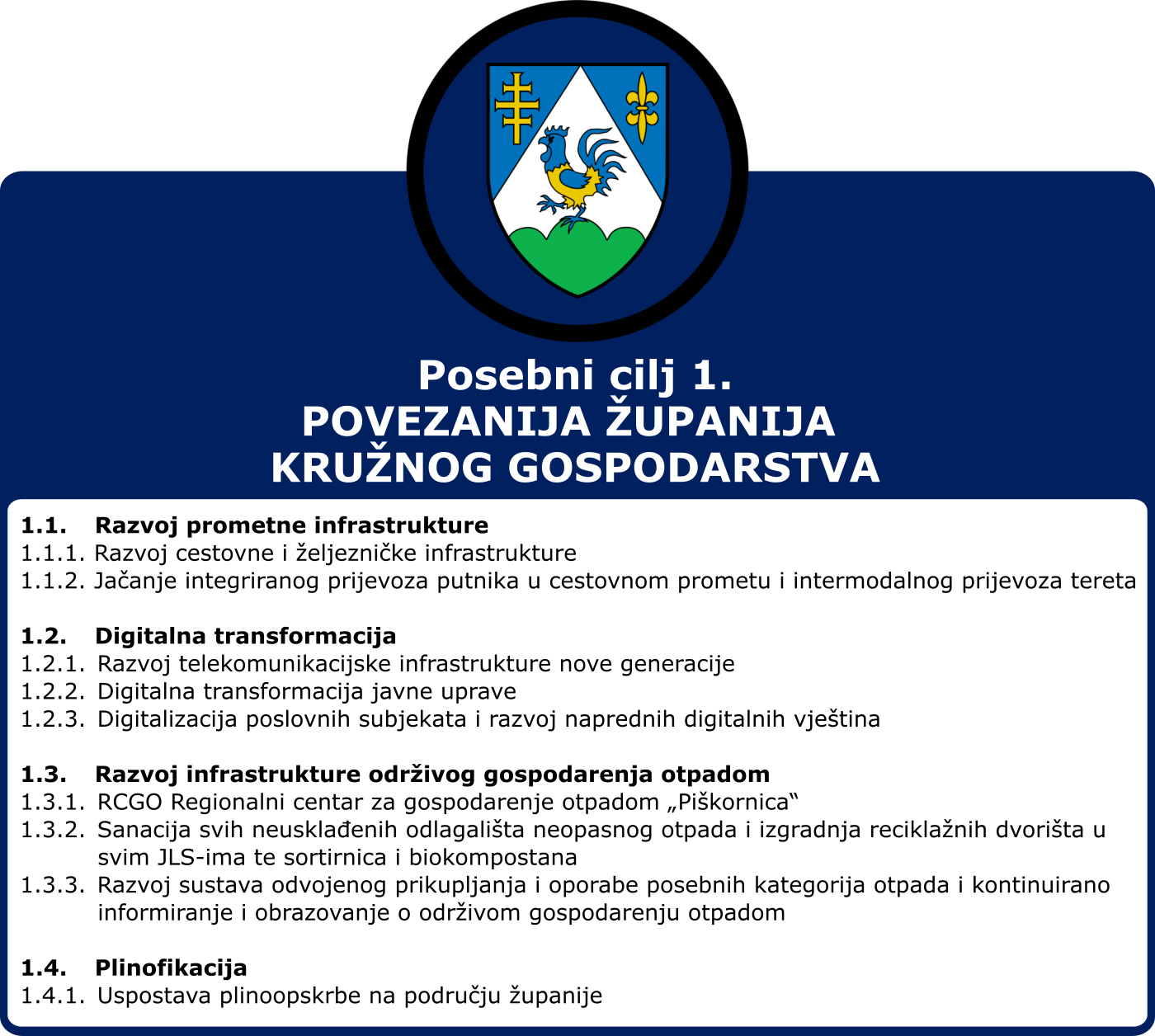 Izvor: Plan razvoja Koprivničko-križevačke županije za razdoblje 2021.-2027. Slika 8. Posebni cilj 2. Socijalno osjetljiva županija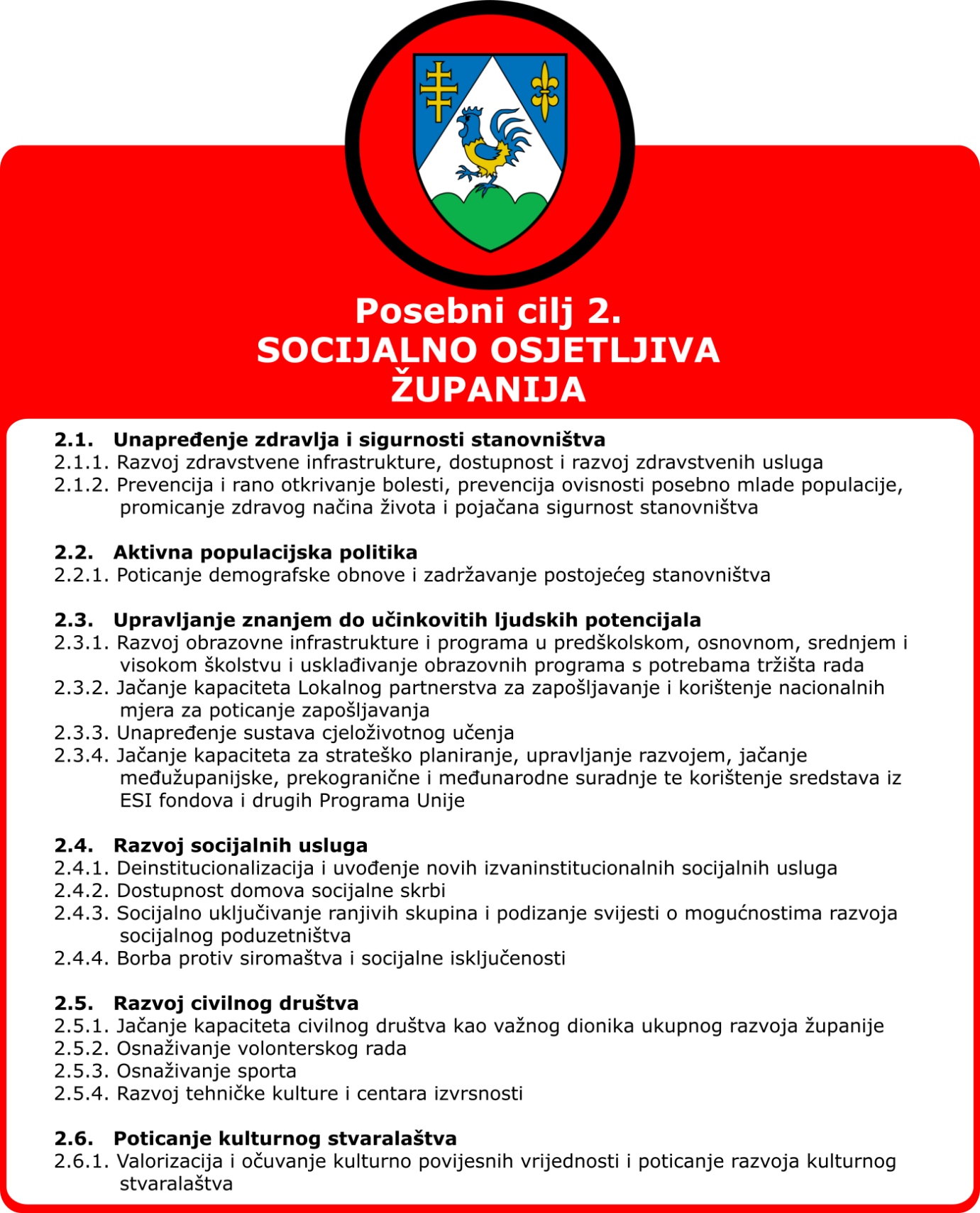 Izvor: Plan razvoja Koprivničko-križevačke županije za razdoblje 2021.-2027. Slika 9. Posebni cilj 3. Pametna i zelenija županija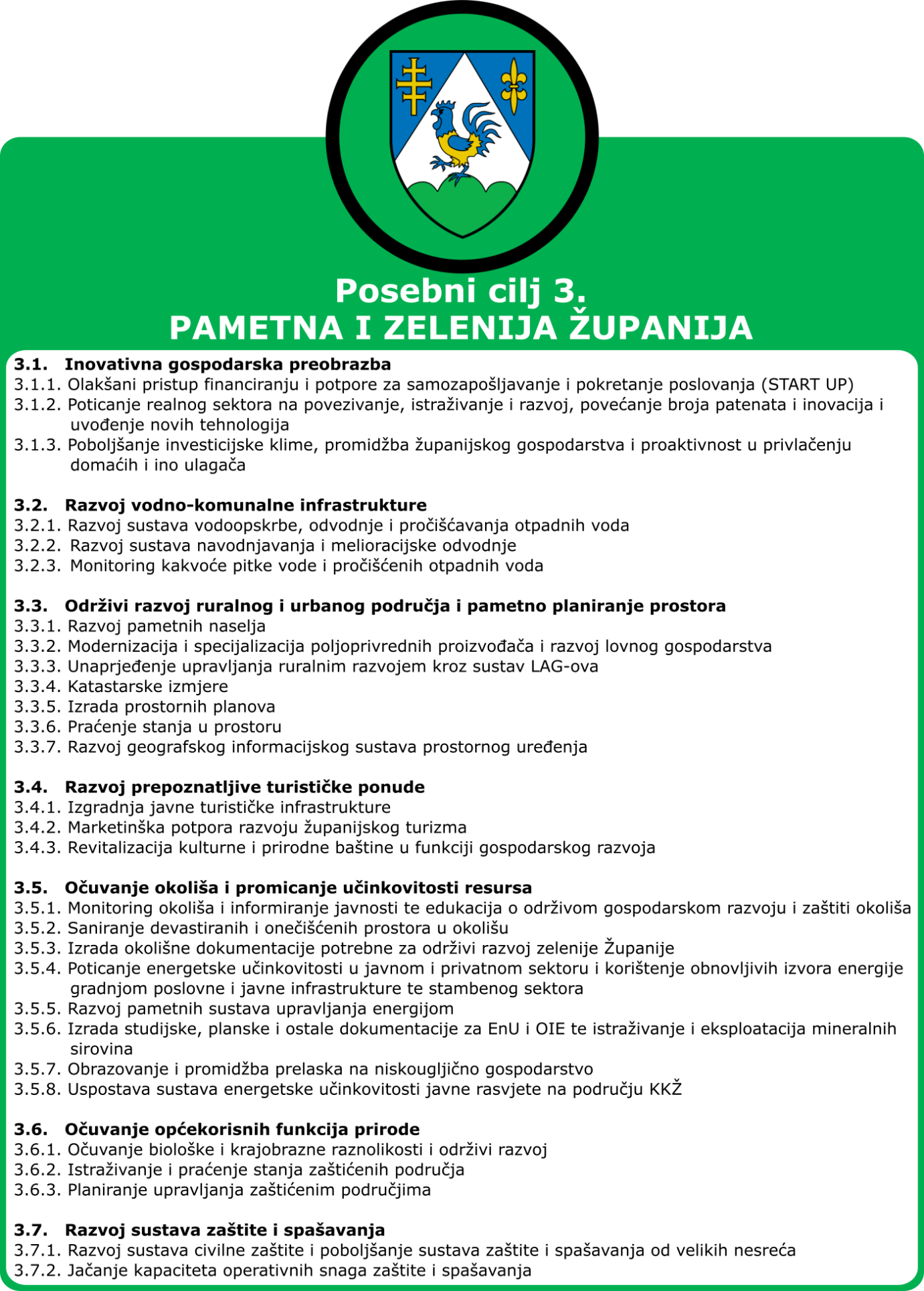 Izvor: Plan razvoja Koprivničko-križevačke županije za razdoblje 2021.-2027. Za potrebe realizacije Posebnog cilja 1 Povezanija županija kružnog gospodarstva definirane su sljedeće mjere: M  1.1.1.  Razvoj cestovne i željezničke infrastrukture te ostale prometne infrastrukture;M 1.1.2. Jačanje integriranog prijevoza putnika u cestovnom prometu i intermodalnog prijevoza teretaM 1.2.1.    Razvoj telekomunikacijske infrastrukture nove generacijeM 1.2.2.    Digitalna transformacija javne upraveM 1.2.3.    Digitalizacija poslovnih subjekata i razvoj naprednih digitalnih vještinaM 1.3.1.    Regionalni centar za gospodarenje otpadom (RCGO) „Piškornica“M 1.3.2.    Sanacija svih neusklađenih odlagališta neopasnog otpada i izgradnja reciklažnih dvorišta u svim JLS-ima te sortirnica i biokompostanaM 1.3.3.    Razvoj sustava odvojenog prikupljanja i oporabe posebnih kategorija otpada i kontinuirano informiranje i obrazovanje o održivom gospodarenju otpadomM 1.4.1.    Uspostava plinoopskrbe na području županijeZa potrebe realizacije Posebnog cilja 2 Socijalno osjetljiva županija definirane su sljedeće mjere:M  2.1.1.  Razvoj zdravstvene infrastrukture, dostupnost i razvoj zdravstvenih uslugaM  2.1.2.   Prevencija i rano otkrivanje bolesti, prevencija ovisnosti posebno mlade populacije, promicanje zdravog načina života i pojačana sigurnost stanovništvaM  2.2.1.  Poticanje demografske obnove i zadržavanje postojećeg stanovništvaM  2.3.1.  Razvoj obrazovne infrastrukture i programa u predškolskom, osnovnom, srednjem i visokom školstvu i usklađivanje obrazovnih programa s potrebama tržišta rada;M 2.3.2.  Jačanje kapaciteta Lokalnog partnerstva za zapošljavanje i korištenje nacionalnih mjera za poticanje zapošljavanjaM   2.3.3.  Unaprjeđenje sustava cjeloživotnog učenjaM 2.3.4. Jačanje kapaciteta za strateško planiranje i upravljanje razvojem, jačanje međužupanijske, prekogranične i međunarodne suradnje te korištenje sredstava iz ESI fondova i drugih Programa UnijeM  2.4.1.  Deinstitucionalizacija i uvođenje novih izvaninstitucionalnih socijalnih uslugaM  2.4.2.  Dostupnost domova socijalne skrbiM  2.4.3. Socijalno uključivanje ranjivih skupina i podizanje svijesti o mogućnostima razvoja 
           socijalnog poduzetništvaM  2.4.4.  Borba protiv siromaštva i socijalne isključenostiM  2.5.1.  Jačanje kapaciteta civilnog društva kao važnog dionika ukupnog razvoja županijeM  2.5.2.  Osnaživanje volonterskog radaM  2.5.3.  Osnaživanje sportaM  2.5.4.  Razvoj tehničke kulture i centara izvrsnostiM  2.6.1.  Valorizacija i očuvanje kulturno povijesnih vrijednosti i poticanje razvoja kulturnog 
            stvaralaštvaZa potrebe realizacije Posebnog cilja 3 Pametna i zelena županija definirane su sljedeće mjere: M  3.1.1.  Olakšani pristup financiranju i potpore za samozapošljavanje i pokretanje poslovanja (START UP)M  3.1.2.  Poticanje realnog sektora na povezivanje, istraživanje i razvoj, povećanje broja patenata i inovacija i uvođenje novih tehnologijaM 3.1.3.  Poboljšanje investicijske klime, promidžba županijskog gospodarstva i proaktivnost u privlačenju domaćih i ino ulagačaM  3.2.1.  Razvoj sustava vodoopskrbe, odvodnje i pročišćavanja otpadnih vodaM  3.2.2.  Razvoj sustava navodnjavanja i melioracijske odvodnjeM  3.2.3.  Monitoring kakvoće pitke vode i pročišćenih otpadnih vodaM  3.3.1.  Razvoj pametnih naseljaM 3.3.2. Modernizacija i specijalizacija poljoprivrednih proizvođača i razvoj lovnog gospodarstvaM  3.3.3.  Bolji pristup sredstvima ruralnog razvoja kroz sustava LAG-ovaM  3.3.4.  Katastarske izmjereM  3.3.5.  Izrada prostornih planovaM  3.3.6.  Praćenje stanja u prostoruM  3.3.7.  Razvoj geografskog informacijskog sustava prostornog uređenjaM  3.4.1.  Izgradnja javne turističke infrastruktureM  3.4.2.  Marketinška potpora razvoju županijskog turizmaM 3.4.3.  Revitalizacija kulturne i prirodne baštine te ostala ulaganja u turizam u funkciji gospodarskog razvojaM  3.5.1.  Monitoring okoliša i informiranje javnosti te edukacija o održivom gospodarskom razvoju i zaštiti okolišaM  3.5.2.   Saniranje devastiranih i onečišćenih prostora u okolišuM  3.5.3.   Izgradnja okolišne dokumentacije potrebne za održivi razvoj zelene ŽupanijeM 3.5.4. Poticanje energetske učinkovitosti u javnom i privatnom sektoru i korištenje obnovljivih izvora energije gradnjom poslovne i javne infrastrukture te stambenog sektoraM  3.5.5.   Razvoj pametnih sustava upravljanja energijomM 3.5.6. Izrada studijske, planske i ostale dokumentacije za energetsku učinkovitost i obnovljive izvore energije te istraživanje i eksploatacija mineralnih sirovinaM  3.5.7.   Obrazovanje i promidžba prelaska na niskougljično gospodarstvoM  3.5.8.   Uspostava sustava energetske učinkovitosti javne rasvjete na području KKŽM  3.6.1.   Očuvanje biološke i krajobrazne raznolikosti i održivi razvojM  3.6.2.   Istraživanje i praćenje stanja zaštićenih područjaM  3.6.3.   Planiranje upravljanja zaštićenim područjimaM 3.7.1. Razvoj sustava civilne zaštite i poboljšanje sustava zaštite i spašavanja od velikih nesrećaM  3.7.2.  Jačanje kapaciteta operativnih snaga zaštite i spašavanjaINDIKATIVNI FINANCIJSKI OKVIR ZA PROVEDBU MJERA, AKTIVNOSTI I PROJEKATAIndikativni financijski okvir za provedbu mjera, aktivnosti i projekata KKŽ daje prikaz povezanosti istih s odgovarajućim stavkama u proračunu u četverogodišnjem razdoblju. U tablici 1. dan je prikaz plana rashoda i izdataka po godinama.Tablica 1. Plan rashoda i izdataka u razdoblju od 2022. do 2025. godineIzvor: Proračun KKŽUkupni planirani rashodi i izdaci u 2022. godini iznose 847.927.580,78 HRK, za 2023. godinu planirani su u iznosu od 731.563.257,00 HRK, u 2024. godini njihova planirana vrijednost je  741.910.504,00 HRK i u 2025. godini 764.167.819,10 HRK. Ukupni procijenjeni trošak provedbe definiranih mjera tijekom četiri godine iznosi 3.085.569.161,88 HRK. Procijenjeni troškovi provedbe mjera u razdoblju od 2022. do 2025. godine prikazani su u tablici 2. Tablica 2. Procijenjeni troškovi provedbe mjera u razdoblju od 2022. do 2025. godineIzvor: Proračun Koprivničko-križevačke županijeOKVIR ZA PRAĆENJE I IZVJEŠTAVANJESustav praćenja i vrednovanja Provedbenog programa uspostavljen je s ciljem osiguravanja transparentnosti i učinkovitosti provedbe.Glavni ciljevi praćenja i vrednovanja  Provedbenog programa su:učinkovita i transparentna provedba definiranih aktivnosti,utvrđivanje i preispitivanje sustava odgovornosti,utvrđivanje učinkovitosti provedenih aktivnosti,utvrđivanje opravdanosti provedbe definiranih aktivnosti,ažuriranje postojećih i definiranje novih potreba u okviru Provedbenog programa.Ključni dionici na području praćenja Provedbenog programa su:	1. KKŽ,	2. Razvojna agencija „PORA“ KKŽ,Osnovne aktivnosti KKŽ i Razvojne agencije „PORE“ KKŽ na području praćenja i vrednovanja te izvještavanja su:praćenje pravovremene i efikasne provedbe aktivnosti i mjera definiranih u Provedbenom programu,koordinacija sa svim bitnim dionicima i provedba definiranih mjera,informiranje šire javnosti o provedbi Provedbenog programa na svim razinama,izrada i podnošenje Izvješća o provedenim aktivnostima Sustav praćenja, vrednovanja i izvještavanja uspostavljen prilikom pripreme i provedbe Provedbenog programa kontinuirano će se primjenjivati tijekom cijelog razdoblja provedbe dokumenta te će se prilagođavati sukladno aktualnim promjenama i potrebama.Pravilnikom o rokovima i postupcima praćenja i izvještavanja o provedbi akata strateškog planiranja od nacionalnog značaja i od značaja za jedinice lokalne i područne (regionalne) samouprave (NN 6/2019) Člankom 13. definiran je način izvješćivanja: „Polugodišnje i godišnje izvješće o provedbi provedbenih programa jedinica lokalne i područne (regionalne) samouprave je izvješće o napretku u provedbi mjera, aktivnosti i projekata te ostvarivanju pokazatelja rezultata iz kratkoročnih akata strateškog planiranja koje nositelj izrade provedbenog programa podnosi izvršnom tijelu jedinice lokalne ili područne (regionalne) samouprave dva puta godišnje“.DRUGI PODACI O MJERAMADoprinos mjera Koprivničko-križevačke županije ispunjenju obaveza uređenih posebnima nacionalnim propisimaMjere navedene u ovom Provedbenom programu doprinose ostvarenju Nacionalne razvojne strategije Republike Hrvatske do 2030. godine i ispunjenju obaveza uređenih posebnim nacionalnim propisima.Doprinos mjera Koprivničko-križevačke županije provedbi zajedničkih prioriteta Europske unijeDigitalna transformacija i zelena tranzicija su zajednički prioriteti razvoja Europske unije u narednoj plansko-financijskoj perspektivi 2021.-2027. godina.Mjere navedene u ovom Provedbenom programu doprinose ostvarenju digitalne i zelene transformacije.Doprinos mjera Koprivničko-križevačke županije provedbi ciljeva/podciljeva održivog razvoja UN Agende 2030Globalni ciljevi za održivi razvoj  UN Agende 2030 su:Cilj 1. Iskorijeniti siromaštvo svuda i u svim oblicimaCilj 2. Iskorijeniti glad, postići sigurnost hrane i poboljšanu ishranu te promovirati održivu poljoprivreduCilj 3. Zdravlje - osigurati zdrav život i promovirati blagostanje za ljude svih generacijaCilj 4. Osigurati uključivo i kvalitetno obrazovanje te promovirati mogućnosti cjeloživotnog učenjaCilj 5. Postići rodnu ravnopravnost i osnažiti sve žene i djevojkeCilj 6. Osigurati pristup pitkoj vodi za sve, održivo upravljati vodama te osigurati higijenske uvjete za sveCilj 7. Osigurati pristup pouzdanoj, održivoj i suvremenoj energiji po pristupačnim cijenama za sveCilj 8. Promovirati uključiv i održiv gospodarski rast, punu zaposlenost i dostojanstven rad za sveCilj 9. Izgraditi prilagodljivu infrastrukturu, promovirati uključivu i održivu industrijalizaciju i poticati inovativnostCilj 10. Smanjiti nejednakost unutar i između državaCilj 11. Učiniti gradove i naselja uključivim, sigurnim, prilagodljivim i održivimCilj 12. Osigurati održive oblike potrošnje i proizvodnjeCilj 13. Poduzeti hitne akcije u borbi protiv klimatskih promjena i njihovih posljedicaCilj 14. Očuvati i održivo koristiti oceane, mora i morske resurse za održiv razvojCilj 15. Zaštititi, uspostaviti i promovirati održivo korištenje kopnenih ekosustava, održivo upravljati šumama, suzbiti dezertifikaciju, zaustaviti degradaciju tla te spriječiti uništavanje biološke raznolikostiCilj 16. Promovirati miroljubiva i uključiva društva za održivi razvoj, osigurati pristup pravdi za sve i izgraditi učinkovite, odgovorne i uključive institucije na svim razinamaCilj 17. Ojačati načine provedbe te učvrstiti globalno partnerstvo za održivi razvojKKŽ doprinosi provedbi ciljeva/podciljeva održivog razvoja UN Agende kako slijedi: 1, 2, 3, 4, 5, 6, 7, 8, 9, 11 i 15.U Koprivnici, 20. prosinca 2021.KLASA: 300-01/21-01/7URBROJ: 2137/1-01/01-21-2                                                                                                     ŽUPAN:                                                                                         Darko Koren, ing.građ., v.r.POPIS TABLICATablica 1. Plan rashoda i izdataka u razdoblju od 2022. do 2025. godine	45Tablica 2. Procijenjeni troškovi provedbe mjera u razdoblju od 2022. do 2025. godine	45POPIS SLIKA Slika 1. Vizija Koprivničko-križevačke županije	6Slika 2. Grafički prikaz organizacijske strukture Koprivničko-križevačke županije	7Slika 3. Administrativni ustroj KKŽ	8Slika 4. Nacionalna klasifikacija prostornih jedinica u RH na NUTS 2 razini	9Slika 5. Jedinice lokalne samouprave u KKŽ prema indeksu razvijenosti	10Slika 6. Posebni ciljevi	30Slika 7. Posebni cilj 1. Povezanija županija kružnog gospodarstva	31Slika 8. Posebni cilj 2. Socijalno osjetljiva županija	32Slika 9. Posebni cilj 3. Pametna i zelenija županija	33POPIS GRAFIKONAGrafikon 1. Demografski trendovi u KKŽ u razdoblju od 1961. do 2019. godine	11Pokazatelj rezultata M 1.1.1.Početna vrijednostCiljne vrijednostiCiljne vrijednostiCiljne vrijednostiCiljne vrijednostiPokazatelj rezultata M 1.1.1.Početna vrijednost2022.2023.2024.2025.Broj km izgrađenih županijskih cesta831 km831 km832 km833 km834 kmDuljina izgrađenog drugog kolosjeka željezničke pruge0 km20,0 km42,6 km42,6 km42,6 kmPokazatelj rezultata M 1.1.2.Početna vrijednostCiljne vrijednostiCiljne vrijednostiCiljne vrijednostiCiljne vrijednostiPokazatelj rezultata M 1.1.2.Početna vrijednost2022.2023.2024.2025.Broj izgrađenih terminala za intermodalni prijevoz00000Pokazatelj rezultata M 1.2.1.Početna vrijednostCiljne vrijednostiCiljne vrijednostiCiljne vrijednostiCiljne vrijednostiPokazatelj rezultata M 1.2.1.Početna vrijednost2022.2023.2024.2025.Udio kućanstava kojima je dostupan širokopojasni pristup internetu velike brzine (100 Mbit/s-1 Gbit/s)20%30%40%50%60%Broj širokopojasnih priključaka u nepokretnoj komunikacijskoj mreži22.32522.90023.40023.80024.000Pokazatelj rezultata M 1.2.2.Početna vrijednostCiljne vrijednostiCiljne vrijednostiCiljne vrijednostiCiljne vrijednostiPokazatelj rezultata M 1.2.2.Početna vrijednost2022.2023.2024.2025.Broj digitaliziranih poslovnih procesa23468Pokazatelj rezultata M 1.2.3.Početna vrijednostCiljne vrijednostiCiljne vrijednostiCiljne vrijednostiCiljne vrijednostiPokazatelj rezultata M 1.2.3.Početna vrijednost2022.2023.2024.2025.Broj dostupnih e-usluga za poslovne subjekte01223Broj edukacija za odrasle za poboljšanje digitalnih kompetencija02468Pokazatelj rezultata M 1.3.1.Početna vrijednostCiljne vrijednostiCiljne vrijednostiCiljne vrijednostiCiljne vrijednostiPokazatelj rezultata M 1.3.1.Početna vrijednost2022.2023.2024.2025.Broj izgrađenih postrojenja00011Pokazatelj rezultata M 1.3.2.Početna vrijednostCiljne vrijednostiCiljne vrijednostiCiljne vrijednostiCiljne vrijednostiPokazatelj rezultata M 1.3.2.Početna vrijednost2022.2023.2024.2025.Broj saniranih odlagališta23456Izgrađena reciklažna dvorišta, mobilna reciklažna dvorišta, sortirnice i bio kompostane710141618Pokazatelj rezultata M 1.3.3.Početna vrijednostCiljne vrijednostiCiljne vrijednostiCiljne vrijednostiCiljne vrijednostiPokazatelj rezultata M 1.3.3.Početna vrijednost2022.2023.2024.2025.Stopa odvojenog sakupljanja komunalnog otpada15%20%27%32%42%Broj održanih edukativnih radionica o primarnoj reciklaži1520253035Pokazatelj rezultata M 1.4.1.Početna vrijednostCiljne vrijednostiCiljne vrijednostiCiljne vrijednostiCiljne vrijednostiPokazatelj rezultata M 1.4.1.Početna vrijednost2022.2023.2024.2025.Broj priključenih kućanstava i gospodarskih subjekata na plinsku mrežu23.01623.20023.45023.75023.900Duljina izgrađene plinske mreže869 km869 km870 km872 km874Pokazatelj rezultata M 2.1.1.Početna vrijednostCiljne vrijednostiCiljne vrijednostiCiljne vrijednostiCiljne vrijednostiPokazatelj rezultata M 2.1.1.Početna vrijednost2022.2023.2024.2025.Broj izgrađenih i adaptiranih objekata zdravstvene infrastrukture78101112Pokazatelj rezultata M 2.1.2.Početna vrijednostCiljne vrijednostiCiljne vrijednostiCiljne vrijednostiCiljne vrijednostiPokazatelj rezultata M 2.1.2.Početna vrijednost2022.2023.2024.2025.Broj umrlih od malignih bolesti405390385380370Broj novopridošlih maloljetnika na tretman zbog alkohola i pušenja u Centar za prevenciju i izvanbolničko liječenje44332Pokazatelj rezultata M 2.2.1.Početna vrijednostCiljne vrijednostiCiljne vrijednostiCiljne vrijednostiCiljne vrijednostiPokazatelj rezultata M 2.2.1.Početna vrijednost2022.2023.2024.2025.Broj novorođene djece u kalendarskoj godini908908908909910Stopa totalnog fertiliteta1,531,531,531,531,54Pokazatelj rezultata M 2.3.1.Početna vrijednostCiljne vrijednostiCiljne vrijednostiCiljne vrijednostiCiljne vrijednostiPokazatelj rezultata M 2.3.1.Početna vrijednost2022.2023.2024.2025.Broj osnovnih i srednjih škola koje rade u jednoj smjeni1516172021Broj diplomiranih studenata811820830840850Pokazatelj rezultata M 2.3.2.Početna vrijednostCiljne vrijednostiCiljne vrijednostiCiljne vrijednostiCiljne vrijednostiPokazatelj rezultata M 2.3.2.Početna vrijednost2022.2023.2024.2025.Broj članova LPZ-a KKŽ2829313233Pokazatelj rezultata M 2.3.3.Početna vrijednostCiljne vrijednostiCiljne vrijednostiCiljne vrijednostiCiljne vrijednostiPokazatelj rezultata M 2.3.3.Početna vrijednost2022.2023.2024.2025.Broj verificiranih programa koje pružaju ustanove za cjeloživotno obrazovanje522528530539544Pokazatelj rezultata M 2.3.4.Početna vrijednostCiljne vrijednostiCiljne vrijednostiCiljne vrijednostiCiljne vrijednostiPokazatelj rezultata M 2.3.4.Početna vrijednost2022.2023.2024.2025.Broj izrađenih strateških dokumenata3131323233Broj projekata koji se provode u okviru razvojnog sporazuma01234Pokazatelj rezultata M 2.4.1.Početna vrijednostCiljne vrijednostiCiljne vrijednostiCiljne vrijednostiCiljne vrijednostiPokazatelj rezultata M 2.4.1.Početna vrijednost2022.2023.2024.2025.Broj obiteljskih centara01122Broj korisnika dnevnog boravka318325329335340Pokazatelj rezultata M 2.4.2.Početna vrijednostCiljne vrijednostiCiljne vrijednostiCiljne vrijednostiCiljne vrijednostiPokazatelj rezultata M 2.4.2.Početna vrijednost2022.2023.2024.2025.Broj osoba kojima se sufinancira smještaj u domovima socijalne skrbi iz županijskih programa7890110115120Kapaciteti za stalni smještaj starijih i nemoćnih9059309609901.050Pokazatelj rezultata M 2.4.3.Početna vrijednostCiljne vrijednostiCiljne vrijednostiCiljne vrijednostiCiljne vrijednostiPokazatelj rezultata M 2.4.3.Početna vrijednost2022.2023.2024.2025.Broj socijalnih poduzeća11222Pokazatelj rezultata M 2.4.4.Početna vrijednostCiljne vrijednostiCiljne vrijednostiCiljne vrijednostiCiljne vrijednostiPokazatelj rezultata M 2.4.4.Početna vrijednost2022.2023.2024.2025.Broj osoba koje se hrane u pučkoj kuhinji105104103102100Broj samaca i obitelji-korisnika zajamčene minimalne naknade846820750700650Pokazatelj rezultata M 2.5.1.Početna vrijednostCiljne vrijednostiCiljne vrijednostiCiljne vrijednostiCiljne vrijednostiPokazatelj rezultata M 2.5.1.Početna vrijednost2022.2023.2024.2025.Broj registriranih udruga1.2291.2331.2351.2371.240Pokazatelj rezultata M 2.5.2.Početna vrijednostCiljne vrijednostiCiljne vrijednostiCiljne vrijednostiCiljne vrijednostiPokazatelj rezultata M 2.5.2.Početna vrijednost2022.2023.2024.2025.Broj volonterskih centara2233Pokazatelj rezultata M 2.5.3.Početna vrijednostCiljne vrijednostiCiljne vrijednostiCiljne vrijednostiCiljne vrijednostiPokazatelj rezultata M 2.5.3.Početna vrijednost2022.2023.2024.2025.Broj registriranih sportskih udruga251252254257258Pokazatelj rezultata M 2.5.4.Pokazatelj rezultata M 2.5.4.Početna vrijednostPočetna vrijednostCiljne vrijednostiCiljne vrijednostiCiljne vrijednostiCiljne vrijednostiCiljne vrijednostiCiljne vrijednostiCiljne vrijednostiPokazatelj rezultata M 2.5.4.Pokazatelj rezultata M 2.5.4.Početna vrijednostPočetna vrijednost2022.2022.2023.2023.2024.2024.2025.Broj područja za izvrsnost u centrima za izvrsnostBroj područja za izvrsnost u centrima za izvrsnost222233445Pokazatelj rezultata M 2.6.1.Početna vrijednostPočetna vrijednostCiljne vrijednostiCiljne vrijednostiCiljne vrijednostiCiljne vrijednostiCiljne vrijednostiCiljne vrijednostiCiljne vrijednostiCiljne vrijednostiPokazatelj rezultata M 2.6.1.Početna vrijednostPočetna vrijednost2022.2022.2023.2023.2024.2024.2025.2025.Vrijednost ulaganja u javne potrebe u kulturi17.996.458,00 HRK17.996.458,00 HRK18.500.000,00 HRK18.500.000,00 HRK19.000.000,00 HRK19.000.000,00 HRK19.500.000,00 HRK19.500.000,00 HRK20.000.000,00 HRK20.000.000,00 HRKPokazatelj rezultata     M 3.1.1.Početna vrijednostCiljne vrijednostiCiljne vrijednostiCiljne vrijednostiCiljne vrijednostiPokazatelj rezultata     M 3.1.1.Početna vrijednost2022.2023.2024.2025.Saldo robne razmjene844.490.000,00 HRK851.000.000,00 HRK870.000.000,00 HRK885.000.000,00 HRK900.000.000,00 HRKBroj gospodarskih subjekata3.4343.6003.7003.7503.800Pokazatelj rezultata M 3.1.2.Početna vrijednostCiljne vrijednostiCiljne vrijednostiCiljne vrijednostiCiljne vrijednostiPokazatelj rezultata M 3.1.2.Početna vrijednost2022.2023.2024.2025.Broj prijavljenih patenata24689Pokazatelj rezultata M 3.1.3.Početna vrijednostCiljne vrijednostiCiljne vrijednostiCiljne vrijednostiCiljne vrijednostiPokazatelj rezultata M 3.1.3.Početna vrijednost2022.2023.2024.2025.Popunjena površina u poslovnim zonama477,58 ha480,00 ha487,00 ha490,00 ha520,00 haPokazatelj rezultata M 3.2.1.Početna vrijednostCiljne vrijednostiCiljne vrijednostiCiljne vrijednostiCiljne vrijednostiPokazatelj rezultata M 3.2.1.Početna vrijednost2022.2023.2024.2025.Duljina izgrađene javne vodoopskrbne mreže1.520,00 km1.550 km1.560 km1.565 km1.570 kmBroj priključaka na javnu vodopskrbnu mrežu29.84031.00034.00035.00035.500Duljina izgrađene mreže javne odvodnje481,6 km510 km570 km580 km590 kmBroj priključaka na javnu odvodnju19.34219.80022.80024.60026.800Pokazatelj rezultata M 3.2.2.Početna vrijednostCiljne vrijednostiCiljne vrijednostiCiljne vrijednostiCiljne vrijednostiPokazatelj rezultata M 3.2.2.Početna vrijednost2022.2023.2024.2025.Obradive javne površine pod sustavom navodnjavanja0050100100Pokazatelj rezultata M 3.2.3.Početna vrijednostCiljne vrijednostiCiljne vrijednostiCiljne vrijednostiCiljne vrijednostiPokazatelj rezultata M 3.2.3.Početna vrijednost2022.2023.2024.2025.Broj uređaja za pročišćavanje otpadnih voda88101012Pokazatelj rezultata M 3.3.1.Početna vrijednostCiljne vrijednostiCiljne vrijednostiCiljne vrijednostiCiljne vrijednostiPokazatelj rezultata M 3.3.1.Početna vrijednost2022.2023.2024.2025.Broj edukacija o pametnim naseljima02446Pokazatelj rezultata M 3.3.2.Početna vrijednostCiljne vrijednostiCiljne vrijednostiCiljne vrijednostiCiljne vrijednostiPokazatelj rezultata M 3.3.2.Početna vrijednost2022.2023.2024.2025.Površina poljoprivredne proizvodnje pod ekološkom proizvodnjom770 ha780790800805 haPovršina lovišta u KKŽ167.219 ha167.219 ha167.219 ha167.219 ha167.219 haPokazatelj rezultata M 3.3.3.Početna vrijednostCiljne vrijednostiCiljne vrijednostiCiljne vrijednostiCiljne vrijednostiPokazatelj rezultata M 3.3.3.Početna vrijednost2022.2023.2024.2025.Vrijednost odobrenih sredstava iz LAG natječaja u KKŽ4.108.691,82 HRK4.500.000,00 HRK5.200.000,00 HRK5.700.000,00 HRK6.000.000,00 HRKPokazatelj rezultata M 3.3.4.Početna vrijednostCiljne vrijednostiCiljne vrijednostiCiljne vrijednostiCiljne vrijednostiPokazatelj rezultata M 3.3.4.Početna vrijednost2022.2023.2024.2025.Broj provedenih katastarskih izmjera78899Pokazatelj rezultata M 3.3.5.Početna vrijednostCiljne vrijednostiCiljne vrijednostiCiljne vrijednostiCiljne vrijednostiPokazatelj rezultata M 3.3.5.Početna vrijednost2022.2023.2024.2025.Broj izrađenih prostornih planova139142150153155Pokazatelj rezultata M 3.3.6.Početna vrijednostCiljne vrijednostiCiljne vrijednostiCiljne vrijednostiCiljne vrijednostiPokazatelj rezultata M 3.3.6.Početna vrijednost2022.2023.2024.2025.Broj izrađenih izvješća o stanju u prostoru788598116120Pokazatelj rezultata M 3.3.7.Početna vrijednostCiljne vrijednostiCiljne vrijednostiCiljne vrijednostiCiljne vrijednostiPokazatelj rezultata M 3.3.7.Početna vrijednost2022.2023.2024.2025.Broj dostupnih skupova prostornih podataka2428303335Pokazatelj rezultata M 3.4.1.Početna vrijednostCiljne vrijednostiCiljne vrijednostiCiljne vrijednostiCiljne vrijednostiPokazatelj rezultata M 3.4.1.Početna vrijednost2022.2023.2024.2025.Izrađena javna turistička infrastruktura sukladno Pravilniku o javnoj turističkoj infrastrukturi57101215Pokazatelj rezultata M 3.4.2.Početna vrijednostCiljne vrijednostiCiljne vrijednostiCiljne vrijednostiCiljne vrijednostiPokazatelj rezultata M 3.4.2.Početna vrijednost2022.2023.2024.2025.Broj turističkih proizvoda789910Broj manifestacija regionalnog značaja44455Pokazatelj rezultata M 3.4.3.Početna vrijednostCiljne vrijednostiCiljne vrijednostiCiljne vrijednostiCiljne vrijednostiPokazatelj rezultata M 3.4.3.Početna vrijednost2022.2023.2024.2025.Broj revitaliziranih objekata kulturne baštine56788Broj revitaliziranih objekata prirodne baštine56788Pokazatelj rezultata M 3.5.1.Početna vrijednostCiljne vrijednostiCiljne vrijednostiCiljne vrijednostiCiljne vrijednostiPokazatelj rezultata M 3.5.1.Početna vrijednost2022.2023.2024.2025.Broj provedenih analiza svih sastavnica okoliša12234Broj novonabavljene opreme za praćenje sastavnica okoliša00347Pokazatelj rezultata M 3.5.2.Početna vrijednostCiljne vrijednostiCiljne vrijednostiCiljne vrijednostiCiljne vrijednostiPokazatelj rezultata M 3.5.2.Početna vrijednost2022.2023.2024.2025.Broj saniranih lokacija12334Površina revitaliziranih područja05101010Pokazatelj rezultata M 3.5.3.Početna vrijednostCiljne vrijednostiCiljne vrijednostiCiljne vrijednostiCiljne vrijednostiPokazatelj rezultata M 3.5.3.Početna vrijednost2022.2023.2024.2025.Broj izrađenih studija11233Pokazatelj rezultata M 3.5.4.Početna vrijednostCiljne vrijednostiCiljne vrijednostiCiljne vrijednostiCiljne vrijednostiPokazatelj rezultata M 3.5.4.Početna vrijednost2022.2023.2024.2025.Broj zgrada javne namjene na kojima je izvršena energetska obnova2227303234Pokazatelj rezultata M 3.5.5.Početna vrijednostCiljne vrijednostiCiljne vrijednostiCiljne vrijednostiCiljne vrijednostiPokazatelj rezultata M 3.5.5.Početna vrijednost2022.2023.2024.2025.Broj izgrađenih punionica vodika00012Broj izrađenih punionica za električna vozila715182125Pokazatelj rezultata M 3.5.6.Početna vrijednostCiljne vrijednostiCiljne vrijednostiCiljne vrijednostiCiljne vrijednostiPokazatelj rezultata M 3.5.6.Početna vrijednost2022.2023.2024.2025.Broj eksploatacijskih polja za mineralne sirovine/ugljikovodike/geotermalne vode13/15/313/15/313/15/313/15/315/15/3Broj izgrađenih energana u sustavu OIE2124252526Pokazatelj rezultata M 3.5.7.Početna vrijednostCiljne vrijednostiCiljne vrijednostiCiljne vrijednostiCiljne vrijednostiPokazatelj rezultata M 3.5.7.Početna vrijednost2022.2023.2024.2025.Broj JLS-a koja imaju energetski učinkovitu javnu rasvjetu712151618Pokazatelj rezultata M 3.6.1.Početna vrijednostCiljne vrijednostiCiljne vrijednostiCiljne vrijednostiCiljne vrijednostiPokazatelj rezultata M 3.6.1.Početna vrijednost2022.2023.2024.2025.Broj sačuvanih zaštićenih područja1515151515Broj posjetitelja na zaštićenim područjima5.0006.0007.0008.0009.000Pokazatelj rezultata M 3.6.2.Početna vrijednostCiljne vrijednostiCiljne vrijednostiCiljne vrijednostiCiljne vrijednostiPokazatelj rezultata M 3.6.2.Početna vrijednost2022.2023.2024.2025.Broj projekata vezanih uz istraživanje i praćenje stanja zaštićenih područja77789Broj istraživanja/praćenja stanja vezanih uz istraživanje i praćenje stanja zaštićenih područja44567Pokazatelj rezultata M 3.6.3.Početna vrijednostCiljne vrijednostiCiljne vrijednostiCiljne vrijednostiCiljne vrijednostiPokazatelj rezultata M 3.6.3.Početna vrijednost2022.2023.2024.2025.Broj novih i revidiranih planova1011121314Pokazatelj rezultata M 3.7.1.Početna vrijednostCiljne vrijednostiCiljne vrijednostiCiljne vrijednostiCiljne vrijednostiPokazatelj rezultata M 3.7.1.Početna vrijednost2022.2023.2024.2025.Izgrađeni Operativno-edukacijski centar civilne zaštite00000Pokazatelj rezultata M 3.7.2.Početna vrijednostCiljne vrijednostiCiljne vrijednostiCiljne vrijednostiCiljne vrijednostiPokazatelj rezultata M 3.7.2.Početna vrijednost2022.2023.2024.2025.Broj programa edukacija -specijalističkih osposobljavanja33445Broj provedenih edukativnih kampanja378910GODINAUKUPNI RASHODI I IZDACI2022.847.927.580,78 HRK2023.731.563.257,00 HRK2024.741.910.504,00 HRK2025.764.167.819,10 HRKUKUPNO3.085.569.161,88 HRKBR. MJERENAZIV MJEREPROCIJENJENI TROŠAK PROVEDBE MJEREHRKPOVEZNICA NA IZVOR FINANCIRANJA U PRORAČUNU1.Razvoj cestovne i željezničke infrastrukture te ostale prometne infrastrukture295.256,00 A 1000222.Jačanje integriranog prijevoza putnika u cestovnom prometu i intermodalnog prijevoza tereta69.595.295,00 T 1000973.Digitalna transformacija javne uprave4.217.829,00 T 1001014.Regionalni centar za gospodarenje otpadom (RCGO) „Piškornica“6.266.692,00 T 100078K 1001385.Razvoj zdravstvene infrastrukture, dostupnost i razvoj zdravstvenih usluga62.945.288,63 A 100100A 100195K 100121K 100122A 100173K 100118A 100042A 100096A 100207K 100079K 1000846.Prevencija i rano otkrivanje bolesti, prevencija ovisnosti posebno mlade populacije, promicanje zdravog .   načina života i pojačana sigurnost stanovništva5.891.318,00 T 100023A 100043A 100085A 100146T 100035T 100056T 100070T 1000447.Poticanje demografske obnove i zadržavanje postojećeg stanovništva78.698.387,50T 100083T 100069A 100070T 100069T 100105T 1001068.Razvoj obrazovne infrastrukture i programa u predškolskom, osnovnom, srednjem i visokom školstvu i usklađivanje obrazovnih programa s potrebama tržišta rada;970.616.511,96 K 100125K 100126A 100182K 100133K 100134K 100132K 100135K 100136A 100183K 100029K 100030T 100081T 100065K 100037A 100129A 100190A 100185K 100040A 100062A 100134K 100087T 100082T 100066T 100084T 100089A 100058A 100059A 100072A 100149A 1001639.Jačanje kapaciteta za strateško planiranje i upravljanje razvojem, jačanje međužupanijske, prekogranične i međunarodne suradnje te korištenje sredstava iz ESI fondova i drugih Programa Unije26.054.717,20A 100192A 100193T 100050T 100152T 100103T 100104T 100088K 100099A 10015310.Deinstitucionalizacija i uvođenje novih izvaninstitucionalnih socijalnih usluga5.886.464,54 A 100050T 100102A 10020911.Dostupnost domova socijalne skrbi6.351.328,00 A 100186K 100020K 10002112.Socijalno uključivanje ranjivih skupina i podizanje svijesti o mogućnostima razvoja 
           socijalnog poduzetništva5.886.635,80  A 10004913.Borba protiv siromaštva i socijalne isključenosti11.855.699,80 A 100203A 100189A 10004814.Jačanje kapaciteta civilnog društva kao važnog dionika ukupnog razvoja županije3.916.917,00 A 100187A 100188A 100167A 10016815.Osnaživanje volonterskog rada16.Osnaživanje sporta8.646.772,00 A 10006217.Razvoj tehničke kulture i centara izvrsnosti632.836,00 A 10016618.Valorizacija i očuvanje kulturno povijesnih vrijednosti i poticanje razvoja kulturnog stvaralaštva6.948.166,00 K 100041A 100169A 10006019.Olakšani pristup financiranju i potpore za samozapošljavanje i pokretanje poslovanja (START UP)9.732.456,00 T 100003T 100004T 100034A 100199T 100090T 100093T 10009620.Poboljšanje investicijske klime, promidžba županijskog gospodarstva i proaktivnost u privlačenju domaćih i ino ulagača3.336.738,00 A 100021A 10010621.Razvoj sustava vodoopskrbe, odvodnje i pročišćavanja otpadnih voda12.653.690,00 K 10001322.Monitoring kakvoće pitke vode i pročišćenih otpadnih voda1.209.000,00 T 1000723.Razvoj pametnih naselja12.653.690,00 K 10000124.Modernizacija i specijalizacija poljoprivrednih proizvođača i razvoj lovnog gospodarstva17.776.704,90T 100020A 100029A 100030A 100003T 100055A 100089T 10010025.Katastarske izmjere1.054.558,00 K 10012426.Izgradnja javne turističke infrastrukture1.687.091,00 T 10008327.Marketinška potpora razvoju županijskog turizma4.935.010,00 A 100033A 100032A 10003428.Revitalizacija kulturne i prirodne baštine te ostala ulaganja u turizam u funkciji gospodarskog razvoja42.600.621,00 K 10013729.Izgradnja okolišne dokumentacije potrebne za održivi razvoj zelene Županije421.722,00A 10016230.Poticanje energetske učinkovitosti u javnom i privatnom sektoru i korištenje obnovljivih izvora energije gradnjom poslovne i javne infrastrukture te stambenog sektora64.676.532,00T 100098T 100107K 10011531.Izrada studijske, planske i ostale dokumentacije za energetsku učinkovitost i obnovljive izvore energije te istraživanje i eksploatacija mineralnih sirovina60.000,00 A 10002432.Očuvanje biološke i krajobrazne raznolikosti i održivi razvoj179.222,00 T 100062K 100078A 10012033.Istraživanje i praćenje stanja zaštićenih područja470.000,00 T 10009534.Planiranje upravljanja zaštićenim područjima1.604.158,00 A 10015735.Razvoj sustava civilne zaštite i poboljšanje sustava zaštite i spašavanja od velikih nesreća5.707.079,80K 100004A 100016A 100017T 100037A 100066A 10010236.Komunalno gospodarstvo337.580,00 A 10015837.Odgoj i obrazovanje98.136.048,90A 100181A 100052A 100127A 100184A 10005438.Lokalna uprava i administracija1.531.921.305,85 A 100001A 100002A 100005A 100006A 100078A 100081A 100151A 100008A 100009A 100004A 100138A 100015A 100208K 100006A 100019A 100067K 100014A 100025A 100036K 100077A 100037K 100044A 100196A 100170K 100113A 100171A 100179K 100123A 100176A 100172A 100174A 100122A 100178A 100046A 100047A 100010A 100012A 100013A 100202UKUPNO3.085.569.161,88 HRK